Katholische Kita Sankt PantaleonKatholische Kita Sankt PantaleonKatholische Kita Sankt PantaleonKatholische Kita Sankt PantaleonKatholische Kita Sankt PantaleonKatholische Kita Sankt PantaleonKatholische Kita Sankt PantaleonKatholische Kita Sankt PantaleonKatholische Kita Sankt PantaleonKatholische Kita Sankt PantaleonKatholische Kita Sankt PantaleonKatholische Kita Sankt PantaleonKatholische Kita Sankt PantaleonKatholische Kita Sankt PantaleonKatholische Kita Sankt PantaleonKatholische Kita Sankt PantaleonKatholische Kita Sankt PantaleonKatholische Kita Sankt PantaleonKatholische Kita Sankt PantaleonKatholische Kita Sankt PantaleonKatholische Kita Sankt PantaleonKatholische Kita Sankt PantaleonKatholische Kita Sankt PantaleonKatholische Kita Sankt PantaleonKatholische Kita Sankt PantaleonKatholische Kita Sankt PantaleonKatholische Kita Sankt PantaleonKatholische Kita Sankt PantaleonKatholische Kita Sankt PantaleonKatholische Kita Sankt PantaleonKatholische Kita Sankt PantaleonKatholische Kita Sankt PantaleonKatholische Kita Sankt PantaleonKatholische Kita Sankt PantaleonKatholische Kita Sankt PantaleonKatholische Kita Sankt PantaleonKatholische Kita Sankt PantaleonKatholische Kita Sankt PantaleonKatholische Kita Sankt PantaleonKatholische Kita Sankt PantaleonKatholische Kita Sankt PantaleonKatholische Kita Sankt PantaleonKatholische Kita Sankt PantaleonKatholische Kita Sankt PantaleonKatholische Kita Sankt PantaleonKatholische Kita Sankt PantaleonKatholische Kita Sankt PantaleonKatholische Kita Sankt PantaleonKatholische Kita Sankt PantaleonKatholische Kita Sankt PantaleonKatholische Kita Sankt PantaleonKatholische Kita Sankt PantaleonKatholische Kita Sankt PantaleonKatholische Kita Sankt PantaleonKatholische Kita Sankt PantaleonKatholische Kita Sankt PantaleonKatholische Kita Sankt PantaleonKatholische Kita Sankt PantaleonKatholische Kita Sankt PantaleonKatholische Kita Sankt PantaleonKatholische Kita Sankt PantaleonKatholische Kita Sankt PantaleonKatholische Kita Sankt PantaleonKatholische Kita Sankt PantaleonKatholische Kita Sankt PantaleonKatholische Kita Sankt PantaleonKatholische Kita Sankt PantaleonKatholische Kita Sankt PantaleonKatholische Kita Sankt PantaleonKatholische Kita Sankt PantaleonKatholische Kita Sankt PantaleonKatholische Kita Sankt PantaleonKatholische Kita Sankt PantaleonKatholische Kita Sankt PantaleonKatholische Kita Sankt PantaleonKatholische Kita Sankt PantaleonKatholische Kita Sankt PantaleonKatholische Kita Sankt PantaleonKatholische Kita Sankt PantaleonKatholische Kita Sankt PantaleonKatholische Kita Sankt PantaleonKatholische Kita Sankt PantaleonKatholische Kita Sankt PantaleonKatholische Kita Sankt PantaleonKatholische Kita Sankt PantaleonKatholische Kita Sankt PantaleonKatholische Kita Sankt PantaleonKatholische Kita Sankt PantaleonKatholische Kita Sankt PantaleonKatholische Kita Sankt PantaleonKatholische Kita Sankt PantaleonKatholische Kita Sankt PantaleonKatholische Kita Sankt PantaleonKatholische Kita Sankt PantaleonKatholische Kita Sankt PantaleonKatholische Kita Sankt PantaleonKatholische Kita Sankt PantaleonKatholische Kita Sankt PantaleonKatholische Kita Sankt PantaleonKatholische Kita Sankt PantaleonKatholische Kita Sankt PantaleonKatholische Kita Sankt PantaleonKatholische Kita Sankt PantaleonKatholische Kita Sankt PantaleonKatholische Kita Sankt PantaleonKatholische Kita Sankt PantaleonKatholische Kita Sankt PantaleonKatholische Kita Sankt PantaleonKatholische Kita Sankt PantaleonKatholische Kita Sankt PantaleonKatholische Kita Sankt PantaleonKatholische Kita Sankt PantaleonKatholische Kita Sankt PantaleonKatholische Kita Sankt PantaleonKatholische Kita Sankt PantaleonKatholische Kita Sankt PantaleonKatholische Kita Sankt PantaleonKatholische Kita Sankt PantaleonKatholische Kita Sankt PantaleonKatholische Kita Sankt PantaleonKatholische Kita Sankt PantaleonKatholische Kita Sankt PantaleonKatholische Kita Sankt PantaleonKatholische Kita Sankt PantaleonKatholische Kita Sankt PantaleonKatholische Kita Sankt PantaleonKatholische Kita Sankt PantaleonKatholische Kita Sankt PantaleonKatholische Kita Sankt PantaleonKatholische Kita Sankt PantaleonKatholische Kita Sankt PantaleonKatholische Kita Sankt PantaleonKatholische Kita Sankt PantaleonKatholische Kita Sankt PantaleonKatholische Kita Sankt PantaleonKatholische Kita Sankt PantaleonKatholische Kita Sankt PantaleonKatholische Kita Sankt PantaleonKatholische Kita Sankt PantaleonKatholische Kita Sankt PantaleonKatholische Kita Sankt PantaleonKatholische Kita Sankt PantaleonKatholische Kita Sankt PantaleonKatholische Kita Sankt PantaleonKatholische Kita Sankt PantaleonKatholische Kita Sankt PantaleonKatholische Kita Sankt PantaleonKatholische Kita Sankt PantaleonKatholische Kita Sankt PantaleonKatholische Kita Sankt PantaleonKatholische Kita Sankt PantaleonKatholische Kita Sankt PantaleonKatholische Kita Sankt PantaleonKatholische Kita Sankt PantaleonKatholische Kita Sankt PantaleonKatholische Kita Sankt PantaleonKatholische Kita Sankt PantaleonKatholische Kita Sankt PantaleonKatholische Kita Sankt PantaleonKatholische Kita Sankt PantaleonKatholische Kita Sankt PantaleonKatholische Kita Sankt PantaleonKatholische Kita Sankt PantaleonKatholische Kita Sankt PantaleonKatholische Kita Sankt PantaleonKatholische Kita Sankt PantaleonKatholische Kita Sankt PantaleonKatholische Kita Sankt PantaleonKatholische Kita Sankt PantaleonKatholische Kita Sankt PantaleonKatholische Kita Sankt PantaleonKatholische Kita Sankt PantaleonKatholische Kita Sankt PantaleonKatholische Kita Sankt PantaleonKatholische Kita Sankt PantaleonKatholische Kita Sankt PantaleonKatholische Kita Sankt PantaleonKatholische Kita Sankt PantaleonKatholische Kita Sankt PantaleonKatholische Kita Sankt PantaleonKatholische Kita Sankt PantaleonKatholische Kita Sankt PantaleonKatholische Kita Sankt PantaleonKatholische Kita Sankt PantaleonKatholische Kita Sankt PantaleonKatholische Kita Sankt PantaleonKatholische Kita Sankt PantaleonKatholische Kita Sankt PantaleonKatholische Kita Sankt PantaleonKatholische Kita Sankt PantaleonKatholische Kita Sankt PantaleonKatholische Kita Sankt PantaleonKatholische Kita Sankt PantaleonKatholische Kita Sankt PantaleonKatholische Kita Sankt PantaleonKatholische Kita Sankt PantaleonKatholische Kita Sankt PantaleonKatholische Kita Sankt PantaleonKatholische Kita Sankt PantaleonKatholische Kita Sankt PantaleonKatholische Kita Sankt PantaleonKatholische Kita Sankt PantaleonAm Pantaleonsberg 14Am Pantaleonsberg 14Am Pantaleonsberg 14Am Pantaleonsberg 14Am Pantaleonsberg 14Am Pantaleonsberg 14Am Pantaleonsberg 14Am Pantaleonsberg 14Am Pantaleonsberg 14Am Pantaleonsberg 14Am Pantaleonsberg 14Am Pantaleonsberg 14Am Pantaleonsberg 14Am Pantaleonsberg 14Am Pantaleonsberg 14Am Pantaleonsberg 14Am Pantaleonsberg 14Am Pantaleonsberg 14Am Pantaleonsberg 14Am Pantaleonsberg 14Am Pantaleonsberg 14Am Pantaleonsberg 14Am Pantaleonsberg 14Am Pantaleonsberg 14Am Pantaleonsberg 14Am Pantaleonsberg 14Am Pantaleonsberg 14Am Pantaleonsberg 14Am Pantaleonsberg 14Am Pantaleonsberg 14Am Pantaleonsberg 14Am Pantaleonsberg 14Am Pantaleonsberg 14Am Pantaleonsberg 14Am Pantaleonsberg 14Am Pantaleonsberg 14Am Pantaleonsberg 14Am Pantaleonsberg 14Am Pantaleonsberg 14Am Pantaleonsberg 14Am Pantaleonsberg 14Am Pantaleonsberg 14Am Pantaleonsberg 14Am Pantaleonsberg 14Am Pantaleonsberg 14Am Pantaleonsberg 14Am Pantaleonsberg 14Am Pantaleonsberg 14Am Pantaleonsberg 14Am Pantaleonsberg 14Am Pantaleonsberg 14Am Pantaleonsberg 14Am Pantaleonsberg 14Am Pantaleonsberg 14Am Pantaleonsberg 14Am Pantaleonsberg 14Am Pantaleonsberg 14Am Pantaleonsberg 14Am Pantaleonsberg 14Am Pantaleonsberg 14Am Pantaleonsberg 14Am Pantaleonsberg 14Am Pantaleonsberg 14Am Pantaleonsberg 14Am Pantaleonsberg 14Am Pantaleonsberg 14Am Pantaleonsberg 14Am Pantaleonsberg 14Am Pantaleonsberg 14Am Pantaleonsberg 14Am Pantaleonsberg 14Am Pantaleonsberg 14Am Pantaleonsberg 14Am Pantaleonsberg 14Am Pantaleonsberg 14Am Pantaleonsberg 14Am Pantaleonsberg 14Am Pantaleonsberg 14Am Pantaleonsberg 14Am Pantaleonsberg 14Am Pantaleonsberg 14Am Pantaleonsberg 14Am Pantaleonsberg 14Am Pantaleonsberg 14Am Pantaleonsberg 14Am Pantaleonsberg 14Am Pantaleonsberg 14Am Pantaleonsberg 14Am Pantaleonsberg 14Am Pantaleonsberg 14Am Pantaleonsberg 14Am Pantaleonsberg 14Am Pantaleonsberg 14Am Pantaleonsberg 14Am Pantaleonsberg 14Am Pantaleonsberg 14Am Pantaleonsberg 14Am Pantaleonsberg 14Am Pantaleonsberg 14Am Pantaleonsberg 14Am Pantaleonsberg 14Am Pantaleonsberg 14Am Pantaleonsberg 14Am Pantaleonsberg 14Am Pantaleonsberg 14Am Pantaleonsberg 14Am Pantaleonsberg 14Am Pantaleonsberg 14Am Pantaleonsberg 14Am Pantaleonsberg 14Am Pantaleonsberg 14Am Pantaleonsberg 14Am Pantaleonsberg 14Am Pantaleonsberg 14Am Pantaleonsberg 14Am Pantaleonsberg 14Am Pantaleonsberg 14Am Pantaleonsberg 14Am Pantaleonsberg 14Am Pantaleonsberg 14Am Pantaleonsberg 14Am Pantaleonsberg 14Am Pantaleonsberg 14Am Pantaleonsberg 14Am Pantaleonsberg 14Am Pantaleonsberg 14Am Pantaleonsberg 14Am Pantaleonsberg 14Am Pantaleonsberg 14Am Pantaleonsberg 14Am Pantaleonsberg 14Am Pantaleonsberg 14Am Pantaleonsberg 14Am Pantaleonsberg 14Am Pantaleonsberg 14Am Pantaleonsberg 14Am Pantaleonsberg 14Am Pantaleonsberg 14Am Pantaleonsberg 14Am Pantaleonsberg 14Am Pantaleonsberg 14Am Pantaleonsberg 14Am Pantaleonsberg 14Am Pantaleonsberg 14Am Pantaleonsberg 14Am Pantaleonsberg 14Am Pantaleonsberg 14Am Pantaleonsberg 14Am Pantaleonsberg 14Am Pantaleonsberg 14Am Pantaleonsberg 14Am Pantaleonsberg 14Am Pantaleonsberg 14Am Pantaleonsberg 14Am Pantaleonsberg 14Am Pantaleonsberg 14Am Pantaleonsberg 14Am Pantaleonsberg 14Am Pantaleonsberg 14Am Pantaleonsberg 14Am Pantaleonsberg 14Am Pantaleonsberg 14Am Pantaleonsberg 14Am Pantaleonsberg 14Am Pantaleonsberg 14Am Pantaleonsberg 14Am Pantaleonsberg 14Am Pantaleonsberg 14Am Pantaleonsberg 14Am Pantaleonsberg 14Am Pantaleonsberg 14Am Pantaleonsberg 14Am Pantaleonsberg 14Am Pantaleonsberg 14Am Pantaleonsberg 14Am Pantaleonsberg 14Am Pantaleonsberg 14Am Pantaleonsberg 14Am Pantaleonsberg 14Am Pantaleonsberg 14Am Pantaleonsberg 14Am Pantaleonsberg 14Am Pantaleonsberg 14Am Pantaleonsberg 14Am Pantaleonsberg 14Am Pantaleonsberg 14Am Pantaleonsberg 14Am Pantaleonsberg 14Am Pantaleonsberg 14Am Pantaleonsberg 14Am Pantaleonsberg 14Am Pantaleonsberg 14Am Pantaleonsberg 14Am Pantaleonsberg 14Am Pantaleonsberg 14Am Pantaleonsberg 14Am Pantaleonsberg 14Am Pantaleonsberg 14Am Pantaleonsberg 14Am Pantaleonsberg 14Am Pantaleonsberg 14Am Pantaleonsberg 14Am Pantaleonsberg 14Am Pantaleonsberg 14Am Pantaleonsberg 14Am Pantaleonsberg 14Am Pantaleonsberg 14Am Pantaleonsberg 14Am Pantaleonsberg 14Am Pantaleonsberg 14Am Pantaleonsberg 14Am Pantaleonsberg 14Am Pantaleonsberg 14Am Pantaleonsberg 14Am Pantaleonsberg 14Am Pantaleonsberg 14Am Pantaleonsberg 14Am Pantaleonsberg 14Am Pantaleonsberg 14Am Pantaleonsberg 14Am Pantaleonsberg 1450676 Köln50676 Köln50676 Köln50676 Köln50676 Köln50676 Köln50676 Köln50676 Köln50676 Köln50676 Köln50676 Köln50676 Köln50676 Köln50676 Köln50676 Köln50676 Köln50676 Köln50676 Köln50676 Köln50676 Köln50676 Köln50676 Köln50676 Köln50676 Köln50676 Köln50676 Köln50676 Köln50676 Köln50676 Köln50676 Köln50676 Köln50676 Köln50676 Köln50676 Köln50676 Köln50676 Köln50676 Köln50676 Köln50676 Köln50676 Köln50676 Köln50676 Köln50676 Köln50676 Köln50676 Köln50676 Köln50676 Köln50676 Köln50676 Köln50676 Köln50676 Köln50676 Köln50676 Köln50676 Köln50676 Köln50676 Köln50676 Köln50676 Köln50676 Köln50676 Köln50676 Köln50676 Köln50676 Köln50676 Köln50676 Köln50676 Köln50676 Köln50676 Köln50676 Köln50676 Köln50676 Köln50676 Köln50676 Köln50676 Köln50676 Köln50676 Köln50676 Köln50676 Köln50676 Köln50676 Köln50676 Köln50676 Köln50676 Köln50676 Köln50676 Köln50676 Köln50676 Köln50676 Köln50676 Köln50676 Köln50676 Köln50676 Köln50676 Köln50676 Köln50676 Köln50676 Köln50676 Köln50676 Köln50676 Köln50676 Köln50676 Köln50676 Köln50676 Köln50676 Köln50676 Köln50676 Köln50676 Köln50676 Köln50676 Köln50676 Köln50676 Köln50676 Köln50676 Köln50676 Köln50676 Köln50676 Köln50676 Köln50676 Köln50676 Köln50676 Köln50676 Köln50676 Köln50676 Köln50676 Köln50676 Köln50676 Köln50676 Köln50676 Köln50676 Köln50676 Köln50676 Köln50676 Köln50676 Köln50676 Köln50676 Köln50676 Köln50676 Köln50676 Köln50676 Köln50676 Köln50676 Köln50676 Köln50676 Köln50676 Köln50676 Köln50676 Köln50676 Köln50676 Köln50676 Köln50676 Köln50676 Köln50676 Köln50676 Köln50676 Köln50676 Köln50676 Köln50676 Köln50676 Köln50676 Köln50676 Köln50676 Köln50676 Köln50676 Köln50676 Köln50676 Köln50676 Köln50676 Köln50676 Köln50676 Köln50676 Köln50676 Köln50676 Köln50676 Köln50676 Köln50676 Köln50676 Köln50676 Köln50676 Köln50676 Köln50676 Köln50676 Köln50676 Köln50676 Köln50676 Köln50676 Köln50676 Köln50676 Köln50676 Köln50676 Köln50676 Köln50676 Köln50676 Köln50676 Köln50676 Köln50676 Köln50676 Köln50676 KölnKatholische Kirchengemeinde Sankt PantaleonKatholische Kirchengemeinde Sankt PantaleonKatholische Kirchengemeinde Sankt PantaleonKatholische Kirchengemeinde Sankt PantaleonKatholische Kirchengemeinde Sankt PantaleonKatholische Kirchengemeinde Sankt PantaleonKatholische Kirchengemeinde Sankt PantaleonKatholische Kirchengemeinde Sankt PantaleonKatholische Kirchengemeinde Sankt PantaleonKatholische Kirchengemeinde Sankt PantaleonKatholische Kirchengemeinde Sankt PantaleonKatholische Kirchengemeinde Sankt PantaleonKatholische Kirchengemeinde Sankt PantaleonKatholische Kirchengemeinde Sankt PantaleonKatholische Kirchengemeinde Sankt PantaleonKatholische Kirchengemeinde Sankt PantaleonKatholische Kirchengemeinde Sankt PantaleonKatholische Kirchengemeinde Sankt PantaleonKatholische Kirchengemeinde Sankt PantaleonKatholische Kirchengemeinde Sankt PantaleonKatholische Kirchengemeinde Sankt PantaleonKatholische Kirchengemeinde Sankt PantaleonKatholische Kirchengemeinde Sankt PantaleonKatholische Kirchengemeinde Sankt PantaleonKatholische Kirchengemeinde Sankt PantaleonKatholische Kirchengemeinde Sankt PantaleonKatholische Kirchengemeinde Sankt PantaleonKatholische Kirchengemeinde Sankt PantaleonKatholische Kirchengemeinde Sankt PantaleonKatholische Kirchengemeinde Sankt PantaleonKatholische Kirchengemeinde Sankt PantaleonKatholische Kirchengemeinde Sankt PantaleonKatholische Kirchengemeinde Sankt PantaleonKatholische Kirchengemeinde Sankt PantaleonKatholische Kirchengemeinde Sankt PantaleonKatholische Kirchengemeinde Sankt PantaleonKatholische Kirchengemeinde Sankt PantaleonKatholische Kirchengemeinde Sankt PantaleonKatholische Kirchengemeinde Sankt PantaleonKatholische Kirchengemeinde Sankt PantaleonKatholische Kirchengemeinde Sankt PantaleonKatholische Kirchengemeinde Sankt PantaleonKatholische Kirchengemeinde Sankt PantaleonKatholische Kirchengemeinde Sankt PantaleonKatholische Kirchengemeinde Sankt PantaleonKatholische Kirchengemeinde Sankt PantaleonKatholische Kirchengemeinde Sankt PantaleonKatholische Kirchengemeinde Sankt PantaleonKatholische Kirchengemeinde Sankt PantaleonKatholische Kirchengemeinde Sankt PantaleonKatholische Kirchengemeinde Sankt PantaleonKatholische Kirchengemeinde Sankt PantaleonKatholische Kirchengemeinde Sankt PantaleonKatholische Kirchengemeinde Sankt PantaleonKatholische Kirchengemeinde Sankt PantaleonKatholische Kirchengemeinde Sankt PantaleonKatholische Kirchengemeinde Sankt PantaleonKatholische Kirchengemeinde Sankt PantaleonKatholische Kirchengemeinde Sankt PantaleonKatholische Kirchengemeinde Sankt PantaleonKatholische Kirchengemeinde Sankt PantaleonKatholische Kirchengemeinde Sankt PantaleonKatholische Kirchengemeinde Sankt PantaleonKatholische Kirchengemeinde Sankt PantaleonKatholische Kirchengemeinde Sankt PantaleonKatholische Kirchengemeinde Sankt PantaleonKatholische Kirchengemeinde Sankt PantaleonKatholische Kirchengemeinde Sankt PantaleonKatholische Kirchengemeinde Sankt PantaleonKatholische Kirchengemeinde Sankt PantaleonKatholische Kirchengemeinde Sankt PantaleonKatholische Kirchengemeinde Sankt PantaleonKatholische Kirchengemeinde Sankt PantaleonKatholische Kirchengemeinde Sankt PantaleonKatholische Kirchengemeinde Sankt PantaleonKatholische Kirchengemeinde Sankt PantaleonKatholische Kirchengemeinde Sankt PantaleonKatholische Kirchengemeinde Sankt PantaleonKatholische Kirchengemeinde Sankt PantaleonKatholische Kirchengemeinde Sankt PantaleonKatholische Kirchengemeinde Sankt PantaleonKatholische Kirchengemeinde Sankt PantaleonKatholische Kirchengemeinde Sankt PantaleonKatholische Kirchengemeinde Sankt PantaleonKatholische Kirchengemeinde Sankt PantaleonKatholische Kirchengemeinde Sankt PantaleonKatholische Kirchengemeinde Sankt PantaleonKatholische Kirchengemeinde Sankt PantaleonKatholische Kirchengemeinde Sankt PantaleonKatholische Kirchengemeinde Sankt PantaleonKatholische Kirchengemeinde Sankt PantaleonKatholische Kirchengemeinde Sankt PantaleonKatholische Kirchengemeinde Sankt PantaleonKatholische Kirchengemeinde Sankt PantaleonKatholische Kirchengemeinde Sankt PantaleonKatholische Kirchengemeinde Sankt PantaleonKatholische Kirchengemeinde Sankt PantaleonKatholische Kirchengemeinde Sankt PantaleonKatholische Kirchengemeinde Sankt PantaleonKatholische Kirchengemeinde Sankt PantaleonKatholische Kirchengemeinde Sankt PantaleonKatholische Kirchengemeinde Sankt PantaleonKatholische Kirchengemeinde Sankt PantaleonKatholische Kirchengemeinde Sankt PantaleonKatholische Kirchengemeinde Sankt PantaleonKatholische Kirchengemeinde Sankt PantaleonKatholische Kirchengemeinde Sankt PantaleonKatholische Kirchengemeinde Sankt PantaleonKatholische Kirchengemeinde Sankt PantaleonKatholische Kirchengemeinde Sankt PantaleonKatholische Kirchengemeinde Sankt PantaleonKatholische Kirchengemeinde Sankt PantaleonKatholische Kirchengemeinde Sankt PantaleonKatholische Kirchengemeinde Sankt PantaleonKatholische Kirchengemeinde Sankt PantaleonKatholische Kirchengemeinde Sankt PantaleonKatholische Kirchengemeinde Sankt PantaleonKatholische Kirchengemeinde Sankt PantaleonKatholische Kirchengemeinde Sankt PantaleonKatholische Kirchengemeinde Sankt PantaleonKatholische Kirchengemeinde Sankt PantaleonKatholische Kirchengemeinde Sankt PantaleonKatholische Kirchengemeinde Sankt PantaleonKatholische Kirchengemeinde Sankt PantaleonKatholische Kirchengemeinde Sankt PantaleonKatholische Kirchengemeinde Sankt PantaleonKatholische Kirchengemeinde Sankt PantaleonKatholische Kirchengemeinde Sankt PantaleonKatholische Kirchengemeinde Sankt PantaleonKatholische Kirchengemeinde Sankt PantaleonKatholische Kirchengemeinde Sankt PantaleonKatholische Kirchengemeinde Sankt PantaleonKatholische Kirchengemeinde Sankt PantaleonKatholische Kirchengemeinde Sankt PantaleonKatholische Kirchengemeinde Sankt PantaleonKatholische Kirchengemeinde Sankt PantaleonKatholische Kirchengemeinde Sankt PantaleonKatholische Kirchengemeinde Sankt PantaleonKatholische Kirchengemeinde Sankt PantaleonKatholische Kirchengemeinde Sankt PantaleonKatholische Kirchengemeinde Sankt PantaleonKatholische Kirchengemeinde Sankt PantaleonKatholische Kirchengemeinde Sankt PantaleonKatholische Kirchengemeinde Sankt PantaleonKatholische Kirchengemeinde Sankt PantaleonKatholische Kirchengemeinde Sankt PantaleonKatholische Kirchengemeinde Sankt PantaleonKatholische Kirchengemeinde Sankt PantaleonKatholische Kirchengemeinde Sankt PantaleonKatholische Kirchengemeinde Sankt PantaleonKatholische Kirchengemeinde Sankt PantaleonKatholische Kirchengemeinde Sankt PantaleonKatholische Kirchengemeinde Sankt PantaleonKatholische Kirchengemeinde Sankt PantaleonKatholische Kirchengemeinde Sankt PantaleonKatholische Kirchengemeinde Sankt PantaleonKatholische Kirchengemeinde Sankt PantaleonKatholische Kirchengemeinde Sankt PantaleonKatholische Kirchengemeinde Sankt PantaleonKatholische Kirchengemeinde Sankt PantaleonKatholische Kirchengemeinde Sankt PantaleonKatholische Kirchengemeinde Sankt PantaleonKatholische Kirchengemeinde Sankt PantaleonKatholische Kirchengemeinde Sankt PantaleonKatholische Kirchengemeinde Sankt PantaleonKatholische Kirchengemeinde Sankt PantaleonKatholische Kirchengemeinde Sankt PantaleonKatholische Kirchengemeinde Sankt PantaleonKatholische Kirchengemeinde Sankt PantaleonKatholische Kirchengemeinde Sankt PantaleonKatholische Kirchengemeinde Sankt PantaleonKatholische Kirchengemeinde Sankt PantaleonKatholische Kirchengemeinde Sankt PantaleonKatholische Kirchengemeinde Sankt PantaleonKatholische Kirchengemeinde Sankt PantaleonKatholische Kirchengemeinde Sankt PantaleonKatholische Kirchengemeinde Sankt PantaleonKatholische Kirchengemeinde Sankt PantaleonKatholische Kirchengemeinde Sankt PantaleonKatholische Kirchengemeinde Sankt PantaleonKatholische Kirchengemeinde Sankt PantaleonKatholische Kirchengemeinde Sankt PantaleonKatholische Kirchengemeinde Sankt PantaleonKatholische Kirchengemeinde Sankt PantaleonKatholische Kirchengemeinde Sankt PantaleonKatholische Kirchengemeinde Sankt PantaleonKatholische Kirchengemeinde Sankt PantaleonKatholische Kirchengemeinde Sankt PantaleonKatholische Kirchengemeinde Sankt PantaleonKatholische Kirchengemeinde Sankt PantaleonKatholische Kirchengemeinde Sankt PantaleonKatholische Kirchengemeinde Sankt PantaleonKatholische Kirchengemeinde Sankt PantaleonKatholische Kirchengemeinde Sankt PantaleonKatholische Kirchengemeinde Sankt PantaleonKatholische Kirchengemeinde Sankt PantaleonKatholische Kirchengemeinde Sankt PantaleonKatholische Kirchengemeinde Sankt PantaleonKatholische Kirchengemeinde Sankt PantaleonKatholische Kirchengemeinde Sankt PantaleonKatholische Kirchengemeinde Sankt PantaleonKatholische Kirchengemeinde Sankt Pantaleon1. Name und Anschrift des Kindes1. Name und Anschrift des Kindes1. Name und Anschrift des Kindes1. Name und Anschrift des Kindes1. Name und Anschrift des Kindes1. Name und Anschrift des Kindes1. Name und Anschrift des Kindes1. Name und Anschrift des Kindes1. Name und Anschrift des Kindes1. Name und Anschrift des Kindes1. Name und Anschrift des Kindes1. Name und Anschrift des Kindes1. Name und Anschrift des Kindes1. Name und Anschrift des Kindes1. Name und Anschrift des Kindes1. Name und Anschrift des Kindes1. Name und Anschrift des Kindes1. Name und Anschrift des Kindes1. Name und Anschrift des Kindes1. Name und Anschrift des Kindes1. Name und Anschrift des Kindes1. Name und Anschrift des Kindes1. Name und Anschrift des Kindes1. Name und Anschrift des Kindes1. Name und Anschrift des Kindes1. Name und Anschrift des Kindes1. Name und Anschrift des Kindes1. Name und Anschrift des Kindes1. Name und Anschrift des Kindes1. Name und Anschrift des Kindes1. Name und Anschrift des Kindes1. Name und Anschrift des Kindes1. Name und Anschrift des Kindes1. Name und Anschrift des Kindes1. Name und Anschrift des Kindes1. Name und Anschrift des Kindes1. Name und Anschrift des Kindes1. Name und Anschrift des Kindes1. Name und Anschrift des Kindes1. Name und Anschrift des Kindes1. Name und Anschrift des Kindes1. Name und Anschrift des Kindes1. Name und Anschrift des Kindes1. Name und Anschrift des Kindes1. Name und Anschrift des Kindes1. Name und Anschrift des Kindes1. Name und Anschrift des Kindes1. Name und Anschrift des Kindes1. Name und Anschrift des Kindes1. Name und Anschrift des Kindes1. Name und Anschrift des Kindes1. Name und Anschrift des Kindes1. Name und Anschrift des Kindes1. Name und Anschrift des Kindes1. Name und Anschrift des Kindes1. Name und Anschrift des Kindes1. Name und Anschrift des Kindes1. Name und Anschrift des Kindes1. Name und Anschrift des Kindes1. Name und Anschrift des Kindes1. Name und Anschrift des Kindes1. Name und Anschrift des Kindes1. Name und Anschrift des Kindes1. Name und Anschrift des Kindes1. Name und Anschrift des Kindes1. Name und Anschrift des Kindes1. Name und Anschrift des Kindes1. Name und Anschrift des Kindes1. Name und Anschrift des Kindes1. Name und Anschrift des Kindes1. Name und Anschrift des Kindes1. Name und Anschrift des Kindes1. Name und Anschrift des Kindes1. Name und Anschrift des Kindes1. Name und Anschrift des Kindes1. Name und Anschrift des Kindes1. Name und Anschrift des Kindes1. Name und Anschrift des Kindes1. Name und Anschrift des Kindes1. Name und Anschrift des Kindes1. Name und Anschrift des Kindes1. Name und Anschrift des Kindes1. Name und Anschrift des Kindes1. Name und Anschrift des Kindes1. Name und Anschrift des Kindes1. Name und Anschrift des Kindes1. Name und Anschrift des Kindes1. Name und Anschrift des Kindes1. Name und Anschrift des Kindes1. Name und Anschrift des Kindes1. Name und Anschrift des Kindes1. Name und Anschrift des Kindes1. Name und Anschrift des Kindes1. Name und Anschrift des Kindes1. Name und Anschrift des Kindes1. Name und Anschrift des Kindes1. Name und Anschrift des Kindes1. Name und Anschrift des Kindes1. Name und Anschrift des Kindes1. Name und Anschrift des Kindes1. Name und Anschrift des Kindes1. Name und Anschrift des Kindes1. Name und Anschrift des Kindes1. Name und Anschrift des Kindes1. Name und Anschrift des Kindes1. Name und Anschrift des Kindes1. Name und Anschrift des Kindes1. Name und Anschrift des Kindes1. Name und Anschrift des Kindes1. Name und Anschrift des Kindes1. Name und Anschrift des Kindes1. Name und Anschrift des Kindes1. Name und Anschrift des Kindes1. Name und Anschrift des Kindes1. Name und Anschrift des Kindes1. Name und Anschrift des Kindes1. Name und Anschrift des Kindes1. Name und Anschrift des Kindes1. Name und Anschrift des Kindes1. Name und Anschrift des Kindes1. Name und Anschrift des Kindes1. Name und Anschrift des Kindes1. Name und Anschrift des Kindes1. Name und Anschrift des Kindes1. Name und Anschrift des Kindes1. Name und Anschrift des Kindes1. Name und Anschrift des Kindes1. Name und Anschrift des Kindes1. Name und Anschrift des Kindes1. Name und Anschrift des Kindes1. Name und Anschrift des Kindes1. Name und Anschrift des Kindes1. Name und Anschrift des Kindes1. Name und Anschrift des Kindes1. Name und Anschrift des Kindes1. Name und Anschrift des Kindes1. Name und Anschrift des Kindes1. Name und Anschrift des Kindes1. Name und Anschrift des Kindes1. Name und Anschrift des Kindes1. Name und Anschrift des Kindes1. Name und Anschrift des Kindes1. Name und Anschrift des Kindes1. Name und Anschrift des Kindes1. Name und Anschrift des Kindes1. Name und Anschrift des Kindes1. Name und Anschrift des Kindes1. Name und Anschrift des Kindes1. Name und Anschrift des Kindes1. Name und Anschrift des Kindes1. Name und Anschrift des Kindes1. Name und Anschrift des Kindes1. Name und Anschrift des Kindes1. Name und Anschrift des Kindes1. Name und Anschrift des Kindes1. Name und Anschrift des Kindes1. Name und Anschrift des Kindes1. Name und Anschrift des Kindes1. Name und Anschrift des Kindes1. Name und Anschrift des Kindes1. Name und Anschrift des Kindes1. Name und Anschrift des Kindes1. Name und Anschrift des Kindes1. Name und Anschrift des Kindes1. Name und Anschrift des Kindes1. Name und Anschrift des Kindes1. Name und Anschrift des Kindes1. Name und Anschrift des Kindes1. Name und Anschrift des Kindes1. Name und Anschrift des Kindes1. Name und Anschrift des Kindes1. Name und Anschrift des Kindes1. Name und Anschrift des Kindes1. Name und Anschrift des Kindes1. Name und Anschrift des Kindes1. Name und Anschrift des Kindes1. Name und Anschrift des Kindes1. Name und Anschrift des Kindes1. Name und Anschrift des Kindes1. Name und Anschrift des Kindes1. Name und Anschrift des Kindes1. Name und Anschrift des Kindes1. Name und Anschrift des Kindes1. Name und Anschrift des Kindes1. Name und Anschrift des Kindes1. Name und Anschrift des Kindes1. Name und Anschrift des Kindes1. Name und Anschrift des Kindes1. Name und Anschrift des Kindes1. Name und Anschrift des Kindes1. Name und Anschrift des Kindes1. Name und Anschrift des Kindes1. Name und Anschrift des Kindes1. Name und Anschrift des Kindes1. Name und Anschrift des Kindes1. Name und Anschrift des Kindes1. Name und Anschrift des Kindes1. Name und Anschrift des Kindes1. Name und Anschrift des Kindes1. Name und Anschrift des Kindes1. Name und Anschrift des Kindes1. Name und Anschrift des Kindes1. Name und Anschrift des Kindes1. Name und Anschrift des Kindes1. Name und Anschrift des Kindes1. Name und Anschrift des Kindes1. Name und Anschrift des Kindes1. Name und Anschrift des Kindes1. Name und Anschrift des Kindes1. Name und Anschrift des Kindes1. Name und Anschrift des Kindes1. Name und Anschrift des Kindes1. Name und Anschrift des Kindes1. Name und Anschrift des Kindes1. Name und Anschrift des Kindes1. Name und Anschrift des Kindes1. Name und Anschrift des Kindes1. Name und Anschrift des Kindes1. Name und Anschrift des Kindes1. Name und Anschrift des Kindes1. Name und Anschrift des Kindes1. Name und Anschrift des Kindes1. Name und Anschrift des Kindes1. Name und Anschrift des Kindes1. Name und Anschrift des Kindes1. Name und Anschrift des Kindes1. Name und Anschrift des Kindes1. Name und Anschrift des Kindes1. Name und Anschrift des Kindes1. Name und Anschrift des Kindes1. Name und Anschrift des Kindes1. Name und Anschrift des Kindes1. Name und Anschrift des Kindes1. Name und Anschrift des Kindes1. Name und Anschrift des Kindes1. Name und Anschrift des Kindes1. Name und Anschrift des Kindes1. Name und Anschrift des Kindes1. Name und Anschrift des Kindes1. Name und Anschrift des Kindes1. Name und Anschrift des Kindes1. Name und Anschrift des Kindes1. Name und Anschrift des Kindes1. Name und Anschrift des Kindes1. Name und Anschrift des Kindes1. Name und Anschrift des Kindes1. Name und Anschrift des Kindes1. Name und Anschrift des Kindes1. Name und Anschrift des Kindes1. Name und Anschrift des Kindes1. Name und Anschrift des Kindes1. Name und Anschrift des Kindes1. Name und Anschrift des Kindes1. Name und Anschrift des Kindes1. Name und Anschrift des Kindes1. Name und Anschrift des Kindes1. Name und Anschrift des Kindes1. Name und Anschrift des Kindes1. Name und Anschrift des Kindes1. Name und Anschrift des Kindes1. Name und Anschrift des Kindes1. Name und Anschrift des Kindes1. Name und Anschrift des Kindes1. Name und Anschrift des Kindes1. Name und Anschrift des Kindes1. Name und Anschrift des Kindes1. Name und Anschrift des Kindes1. Name und Anschrift des Kindes1. Name und Anschrift des Kindes1. Name und Anschrift des Kindes1. Name und Anschrift des Kindes1. Name und Anschrift des Kindes1. Name und Anschrift des Kindes1. Name und Anschrift des Kindes1. Name und Anschrift des Kindes1. Name und Anschrift des Kindes1. Name und Anschrift des Kindes1. Name und Anschrift des Kindes1. Name und Anschrift des Kindes1. Name und Anschrift des Kindes1. Name und Anschrift des Kindes1. Name und Anschrift des Kindes1. Name und Anschrift des Kindes1. Name und Anschrift des Kindes1. Name und Anschrift des Kindes1. Name und Anschrift des Kindes1. Name und Anschrift des Kindes1. Name und Anschrift des Kindes1. Name und Anschrift des Kindes1. Name und Anschrift des Kindes1. Name und Anschrift des Kindes1. Name und Anschrift des Kindes1. Name und Anschrift des Kindes1. Name und Anschrift des Kindes1. Name und Anschrift des Kindes1. Name und Anschrift des Kindes1. Name und Anschrift des Kindes1. Name und Anschrift des Kindes1. Name und Anschrift des Kindes1. Name und Anschrift des Kindes1. Name und Anschrift des Kindes1. Name und Anschrift des Kindes1. Name und Anschrift des Kindes1. Name und Anschrift des Kindes1. Name und Anschrift des Kindes1. Name und Anschrift des Kindes1. Name und Anschrift des Kindes1. Name und Anschrift des Kindes1. Name und Anschrift des Kindes1. Name und Anschrift des Kindes1. Name und Anschrift des Kindes1. Name und Anschrift des Kindes Vorname: Vorname: Vorname: Vorname: Vorname: Vorname: Vorname: Vorname: Vorname: Vorname: Vorname: Vorname: Vorname: Vorname: Vorname: Vorname: Vorname: Vorname: Vorname: Vorname: Vorname: Vorname: Vorname: Vorname: Vorname: Vorname: Vorname:Straße/Nr.:Straße/Nr.:Straße/Nr.:Straße/Nr.:Straße/Nr.:Straße/Nr.:Straße/Nr.:Straße/Nr.:Straße/Nr.:Straße/Nr.:Straße/Nr.:Straße/Nr.:Straße/Nr.:Straße/Nr.:Straße/Nr.:Straße/Nr.:Straße/Nr.:Straße/Nr.:Straße/Nr.:Straße/Nr.:Straße/Nr.:Straße/Nr.:Straße/Nr.:Straße/Nr.:Straße/Nr.:Straße/Nr.:Straße/Nr.:Straße/Nr.:Straße/Nr.:Straße/Nr.:Straße/Nr.:Straße/Nr.:Straße/Nr.:Straße/Nr.:Straße/Nr.:Straße/Nr.:Straße/Nr.:Straße/Nr.:Straße/Nr.:Straße/Nr.:Straße/Nr.:Straße/Nr.:Straße/Nr.:Straße/Nr.:Straße/Nr.:Straße/Nr.:Straße/Nr.:Straße/Nr.:Straße/Nr.:Straße/Nr.:Straße/Nr.:Straße/Nr.:Straße/Nr.:Straße/Nr.:Straße/Nr.:Straße/Nr.:Straße/Nr.:Straße/Nr.: Nachname: Nachname: Nachname: Nachname: Nachname: Nachname: Nachname: Nachname: Nachname: Nachname: Nachname: Nachname: Nachname: Nachname: Nachname: Nachname: Nachname: Nachname: Nachname: Nachname: Nachname: Nachname: Nachname: Nachname: Nachname: Nachname: Nachname:PLZ:PLZ:PLZ:PLZ:PLZ:PLZ:PLZ:PLZ:PLZ:PLZ:PLZ:PLZ:PLZ:PLZ:PLZ:PLZ:PLZ:PLZ:PLZ:PLZ:PLZ:PLZ:PLZ:PLZ:PLZ:PLZ:PLZ:PLZ:PLZ:PLZ:PLZ:PLZ:PLZ:PLZ:PLZ: Geburtsort: Geburtsort: Geburtsort: Geburtsort: Geburtsort: Geburtsort: Geburtsort: Geburtsort: Geburtsort: Geburtsort: Geburtsort: Geburtsort: Geburtsort: Geburtsort: Geburtsort: Geburtsort: Geburtsort: Geburtsort: Geburtsort: Geburtsort: Geburtsort: Geburtsort: Geburtsort: Geburtsort: Geburtsort: Geburtsort: Geburtsort:Ort:Ort:Ort:Ort:Ort:Ort:Ort:Ort:Ort:Ort:Ort:Ort:Ort:Ort:Ort:Ort:Ort:Ort:Ort:Ort:Ort:Ort:Ort:Ort:Ort:Ort:Ort:Ort:Ort:Ort:Ort:Ort:Ort:Ort:Ort:2. Angaben zum Kind2. Angaben zum Kind2. Angaben zum Kind2. Angaben zum Kind2. Angaben zum Kind2. Angaben zum Kind2. Angaben zum Kind2. Angaben zum Kind2. Angaben zum Kind2. Angaben zum Kind2. Angaben zum Kind2. Angaben zum Kind2. Angaben zum Kind2. Angaben zum Kind2. Angaben zum Kind2. Angaben zum Kind2. Angaben zum Kind2. Angaben zum Kind2. Angaben zum Kind2. Angaben zum Kind2. Angaben zum Kind2. Angaben zum Kind2. Angaben zum Kind2. Angaben zum Kind2. Angaben zum Kind2. Angaben zum Kind2. Angaben zum Kind2. Angaben zum Kind2. Angaben zum Kind2. Angaben zum Kind2. Angaben zum Kind2. Angaben zum Kind2. Angaben zum Kind2. Angaben zum Kind2. Angaben zum Kind2. Angaben zum Kind2. Angaben zum Kind2. Angaben zum Kind2. Angaben zum Kind2. Angaben zum Kind2. Angaben zum Kind2. Angaben zum Kind2. Angaben zum Kind2. Angaben zum Kind2. Angaben zum Kind2. Angaben zum Kind2. Angaben zum Kind2. Angaben zum Kind2. Angaben zum Kind2. Angaben zum Kind2. Angaben zum Kind2. Angaben zum Kind2. Angaben zum Kind2. Angaben zum Kind2. Angaben zum Kind2. Angaben zum Kind2. Angaben zum Kind2. Angaben zum Kind2. Angaben zum Kind2. Angaben zum Kind2. Angaben zum Kind2. Angaben zum Kind2. Angaben zum Kind2. Angaben zum Kind2. Angaben zum Kind2. Angaben zum Kind2. Angaben zum Kind2. Angaben zum Kind2. Angaben zum Kind2. Angaben zum Kind2. Angaben zum Kind2. Angaben zum Kind2. Angaben zum Kind2. Angaben zum Kind2. Angaben zum Kind2. Angaben zum Kind2. Angaben zum Kind2. Angaben zum Kind2. Angaben zum Kind2. Angaben zum Kind2. Angaben zum Kind2. Angaben zum Kind2. Angaben zum Kind2. Angaben zum Kind2. Angaben zum Kind2. Angaben zum Kind2. Angaben zum Kind2. Angaben zum Kind2. Angaben zum Kind2. Angaben zum Kind2. Angaben zum Kind2. Angaben zum Kind2. Angaben zum Kind2. Angaben zum Kind2. Angaben zum Kind2. Angaben zum Kind2. Angaben zum Kind2. Angaben zum Kind2. Angaben zum Kind2. Angaben zum Kind2. Angaben zum Kind2. Angaben zum Kind2. Angaben zum Kind2. Angaben zum Kind2. Angaben zum Kind2. Angaben zum Kind2. Angaben zum Kind2. Angaben zum Kind2. Angaben zum Kind2. Angaben zum Kind2. Angaben zum Kind2. Angaben zum Kind2. Angaben zum Kind2. Angaben zum Kind2. Angaben zum Kind2. Angaben zum Kind2. Angaben zum Kind2. Angaben zum Kind2. Angaben zum Kind2. Angaben zum Kind2. Angaben zum Kind2. Angaben zum Kind2. Angaben zum Kind2. Angaben zum Kind2. Angaben zum Kind2. Angaben zum Kind2. Angaben zum Kind2. Angaben zum Kind2. Angaben zum Kind2. Angaben zum Kind2. Angaben zum Kind2. Angaben zum Kind2. Angaben zum Kind2. Angaben zum Kind2. Angaben zum Kind2. Angaben zum Kind2. Angaben zum Kind2. Angaben zum Kind2. Angaben zum Kind2. Angaben zum Kind2. Angaben zum Kind2. Angaben zum Kind2. Angaben zum Kind2. Angaben zum Kind2. Angaben zum Kind2. Angaben zum Kind2. Angaben zum Kind2. Angaben zum Kind2. Angaben zum Kind2. Angaben zum Kind2. Angaben zum Kind2. Angaben zum Kind2. Angaben zum Kind2. Angaben zum Kind2. Angaben zum Kind2. Angaben zum Kind2. Angaben zum Kind2. Angaben zum Kind2. Angaben zum Kind2. Angaben zum Kind2. Angaben zum Kind2. Angaben zum Kind2. Angaben zum Kind2. Angaben zum Kind2. Angaben zum Kind2. Angaben zum Kind2. Angaben zum Kind2. Angaben zum Kind2. Angaben zum Kind2. Angaben zum Kind2. Angaben zum Kind2. Angaben zum Kind2. Angaben zum Kind2. Angaben zum Kind2. Angaben zum Kind2. Angaben zum Kind2. Angaben zum Kind2. Angaben zum Kind2. Angaben zum Kind2. Angaben zum Kind2. Angaben zum Kind2. Angaben zum Kind2. Angaben zum Kind2. Angaben zum Kind2. Angaben zum Kind2. Angaben zum Kind2. Angaben zum Kind2. Angaben zum Kind2. Angaben zum Kind2. Angaben zum Kind2. Angaben zum Kind2. Angaben zum Kind2. Angaben zum Kind2. Angaben zum Kind2. Angaben zum Kind2. Angaben zum Kind2. Angaben zum Kind2. Angaben zum Kind2. Angaben zum Kind2. Angaben zum Kind2. Angaben zum Kind2. Angaben zum Kind2. Angaben zum Kind2. Angaben zum Kind2. Angaben zum Kind2. Angaben zum Kind2. Angaben zum Kind2. Angaben zum Kind2. Angaben zum Kind2. Angaben zum Kind2. Angaben zum Kind2. Angaben zum Kind2. Angaben zum Kind2. Angaben zum Kind2. Angaben zum Kind2. Angaben zum Kind2. Angaben zum Kind2. Angaben zum Kind2. Angaben zum Kind2. Angaben zum Kind2. Angaben zum Kind2. Angaben zum Kind2. Angaben zum Kind2. Angaben zum Kind2. Angaben zum Kind2. Angaben zum Kind2. Angaben zum Kind2. Angaben zum Kind2. Angaben zum Kind2. Angaben zum Kind2. Angaben zum Kind2. Angaben zum Kind2. Angaben zum Kind2. Angaben zum Kind2. Angaben zum Kind2. Angaben zum Kind2. Angaben zum Kind2. Angaben zum Kind2. Angaben zum Kind2. Angaben zum Kind2. Angaben zum Kind2. Angaben zum Kind2. Angaben zum Kind2. Angaben zum Kind2. Angaben zum Kind2. Angaben zum Kind2. Angaben zum Kind2. Angaben zum Kind2. Angaben zum Kind2. Angaben zum Kind2. Angaben zum Kind2. Angaben zum Kind2. Angaben zum Kind2. Angaben zum Kind2. Angaben zum Kind2. Angaben zum Kind2. Angaben zum Kind2. Angaben zum Kind2. Angaben zum Kind2. Angaben zum Kind2. Angaben zum Kind2. Angaben zum Kind2. Angaben zum Kind2. Angaben zum Kind2. Angaben zum Kind2. Angaben zum Kind2. Angaben zum Kind2. Angaben zum Kind2. Angaben zum Kind2. Angaben zum Kind2. Angaben zum Kind2. Angaben zum Kind2. Angaben zum Kind2. Angaben zum Kind2. Angaben zum Kind2. Angaben zum Kind2. Angaben zum Kind2. Angaben zum Kind2. Angaben zum Kind2. Angaben zum Kind2. Angaben zum Kind2. Angaben zum Kind2. Angaben zum Kind2. Angaben zum Kind2. Angaben zum Kind2. Angaben zum Kind2. Angaben zum Kind2. Angaben zum Kind2. Angaben zum Kind2. Angaben zum Kind2. Angaben zum Kind2. Angaben zum Kind2. Angaben zum Kind2. Angaben zum Kind2. Angaben zum Kind2. Angaben zum Kind2. Angaben zum Kind2. Angaben zum Kind2. Angaben zum Kind2. Angaben zum Kind2. Angaben zum Kind2. Angaben zum Kind2. Angaben zum Kind2. Angaben zum Kind2. Angaben zum Kind2. Angaben zum Kind2. Angaben zum Kind2. Angaben zum Kind2. Angaben zum Kind2. Angaben zum Kind2. Angaben zum Kind2. Angaben zum KindNationalität:Nationalität:Nationalität:Nationalität:Nationalität:Nationalität:Nationalität:Nationalität:Nationalität:Nationalität:Nationalität:Nationalität:Nationalität:Nationalität:Nationalität:Nationalität:Nationalität:Nationalität:Nationalität:Nationalität:Nationalität:Nationalität:Nationalität:Nationalität:Nationalität:Nationalität:Nationalität:Nationalität:Nationalität:Nationalität:Nationalität:Nationalität:Nationalität:Nationalität:Nationalität:Nationalität:Nationalität:Nationalität:Nationalität:Nationalität:Nationalität:Nationalität:Nationalität:Nationalität:Nationalität:Nationalität:Nationalität:Nationalität:Nationalität:Nationalität:Nationalität:Nationalität:Nationalität:Nationalität:Nationalität:Nationalität:Nationalität: Geburtsdatum: Geburtsdatum: Geburtsdatum: Geburtsdatum: Geburtsdatum: Geburtsdatum: Geburtsdatum: Geburtsdatum: Geburtsdatum: Geburtsdatum: Geburtsdatum: Geburtsdatum: Geburtsdatum: Geburtsdatum: Geburtsdatum: Geburtsdatum: Geburtsdatum: Geburtsdatum: Geburtsdatum: Geburtsdatum: Geburtsdatum: Geburtsdatum: Geburtsdatum: Geburtsdatum: Geburtsdatum: Geburtsdatum: Geburtsdatum: Geburtsdatum: Geburtsdatum: Geburtsdatum: Geburtsdatum: Geburtsdatum: Geburtsdatum: Geburtsdatum: Geburtsdatum: Geburtsdatum:Nationalität:Nationalität:Nationalität:Nationalität:Nationalität:Nationalität:Nationalität:Nationalität:Nationalität:Nationalität:Nationalität:Nationalität:Nationalität:Nationalität:Nationalität:Nationalität:Nationalität:Nationalität:Nationalität:Nationalität:Nationalität:Nationalität:Nationalität:Nationalität:Nationalität:Nationalität:Nationalität:Nationalität:Nationalität:Nationalität:Nationalität:Nationalität:Nationalität:Nationalität:Nationalität:Nationalität:Nationalität:Nationalität:Nationalität:Nationalität:Nationalität:Nationalität:Nationalität:Nationalität:Nationalität:Nationalität:Nationalität:Nationalität:Nationalität:Nationalität:Nationalität:Nationalität:Nationalität:Nationalität:Nationalität:Nationalität:Nationalität:Familienstand 
der Eltern:Familienstand 
der Eltern:Familienstand 
der Eltern:Familienstand 
der Eltern:Familienstand 
der Eltern:Familienstand 
der Eltern:Familienstand 
der Eltern:Familienstand 
der Eltern:Familienstand 
der Eltern:Familienstand 
der Eltern:Familienstand 
der Eltern:Familienstand 
der Eltern:Familienstand 
der Eltern:Familienstand 
der Eltern:Familienstand 
der Eltern:Familienstand 
der Eltern:Familienstand 
der Eltern:Familienstand 
der Eltern:Familienstand 
der Eltern:Familienstand 
der Eltern:Familienstand 
der Eltern:Familienstand 
der Eltern:Familienstand 
der Eltern:Familienstand 
der Eltern:Familienstand 
der Eltern:Familienstand 
der Eltern:Familienstand 
der Eltern:Familienstand 
der Eltern:Familienstand 
der Eltern:Familienstand 
der Eltern:Familienstand 
der Eltern:Familienstand 
der Eltern:Familienstand 
der Eltern:Familienstand 
der Eltern:Familienstand 
der Eltern:Familienstand 
der Eltern:Familienstand 
der Eltern:Familienstand 
der Eltern:Familienstand 
der Eltern:Familienstand 
der Eltern:Familienstand 
der Eltern:Familienstand 
der Eltern:Familienstand 
der Eltern:Familienstand 
der Eltern:Familienstand 
der Eltern:Familienstand 
der Eltern:Familienstand 
der Eltern:Familienstand 
der Eltern:Familienstand 
der Eltern:Familienstand 
der Eltern:Familienstand 
der Eltern:Familienstand 
der Eltern:Familienstand 
der Eltern:Familienstand 
der Eltern:Familienstand 
der Eltern:Familienstand 
der Eltern:Familienstand 
der Eltern: Geschlecht: Geschlecht: Geschlecht: Geschlecht: Geschlecht: Geschlecht: Geschlecht: Geschlecht: Geschlecht: Geschlecht: Geschlecht: Geschlecht: Geschlecht: Geschlecht: Geschlecht: Geschlecht: Geschlecht: Geschlecht: Geschlecht: Geschlecht: Geschlecht: Geschlecht: Geschlecht: Geschlecht: Geschlecht: Geschlecht: Geschlecht:  männlich  männlich  männlich  weiblich  weiblich  weiblich  weiblich  weiblich  weiblich  weiblich  weiblich  weiblich  weiblich  weiblich  weiblich  weiblich  weiblich  weiblich  weiblich  weiblich  weiblich  weiblich  weiblich  weiblich  weiblich  weiblich  weiblich  weiblich  weiblich  weiblichdiversdiversdiversdiversdiversdiversdiversdiversdiversdiversdiversdiversdiversdiversdiversdiversdiversdiversdiversdiversdiversdiversdiversFamilienstand 
der Eltern:Familienstand 
der Eltern:Familienstand 
der Eltern:Familienstand 
der Eltern:Familienstand 
der Eltern:Familienstand 
der Eltern:Familienstand 
der Eltern:Familienstand 
der Eltern:Familienstand 
der Eltern:Familienstand 
der Eltern:Familienstand 
der Eltern:Familienstand 
der Eltern:Familienstand 
der Eltern:Familienstand 
der Eltern:Familienstand 
der Eltern:Familienstand 
der Eltern:Familienstand 
der Eltern:Familienstand 
der Eltern:Familienstand 
der Eltern:Familienstand 
der Eltern:Familienstand 
der Eltern:Familienstand 
der Eltern:Familienstand 
der Eltern:Familienstand 
der Eltern:Familienstand 
der Eltern:Familienstand 
der Eltern:Familienstand 
der Eltern:Familienstand 
der Eltern:Familienstand 
der Eltern:Familienstand 
der Eltern:Familienstand 
der Eltern:Familienstand 
der Eltern:Familienstand 
der Eltern:Familienstand 
der Eltern:Familienstand 
der Eltern:Familienstand 
der Eltern:Familienstand 
der Eltern:Familienstand 
der Eltern:Familienstand 
der Eltern:Familienstand 
der Eltern:Familienstand 
der Eltern:Familienstand 
der Eltern:Familienstand 
der Eltern:Familienstand 
der Eltern:Familienstand 
der Eltern:Familienstand 
der Eltern:Familienstand 
der Eltern:Familienstand 
der Eltern:Familienstand 
der Eltern:Familienstand 
der Eltern:Familienstand 
der Eltern:Familienstand 
der Eltern:Familienstand 
der Eltern:Familienstand 
der Eltern:Familienstand 
der Eltern:Familienstand 
der Eltern:Familienstand 
der Eltern: Geschlecht: Geschlecht: Geschlecht: Geschlecht: Geschlecht: Geschlecht: Geschlecht: Geschlecht: Geschlecht: Geschlecht: Geschlecht: Geschlecht: Geschlecht: Geschlecht: Geschlecht: Geschlecht: Geschlecht: Geschlecht: Geschlecht: Geschlecht: Geschlecht: Geschlecht: Geschlecht: Geschlecht: Geschlecht: Geschlecht: Geschlecht:  männlich  männlich  männlich  weiblich  weiblich  weiblich  weiblich  weiblich  weiblich  weiblich  weiblich  weiblich  weiblich  weiblich  weiblich  weiblich  weiblich  weiblich  weiblich  weiblich  weiblich  weiblich  weiblich  weiblich  weiblich  weiblich  weiblich  weiblich  weiblich  weiblichdiversdiversdiversdiversdiversdiversdiversdiversdiversdiversdiversdiversdiversdiversdiversdiversdiversdiversdiversdiversdiversdiversdiversFamilienstand 
der Eltern:Familienstand 
der Eltern:Familienstand 
der Eltern:Familienstand 
der Eltern:Familienstand 
der Eltern:Familienstand 
der Eltern:Familienstand 
der Eltern:Familienstand 
der Eltern:Familienstand 
der Eltern:Familienstand 
der Eltern:Familienstand 
der Eltern:Familienstand 
der Eltern:Familienstand 
der Eltern:Familienstand 
der Eltern:Familienstand 
der Eltern:Familienstand 
der Eltern:Familienstand 
der Eltern:Familienstand 
der Eltern:Familienstand 
der Eltern:Familienstand 
der Eltern:Familienstand 
der Eltern:Familienstand 
der Eltern:Familienstand 
der Eltern:Familienstand 
der Eltern:Familienstand 
der Eltern:Familienstand 
der Eltern:Familienstand 
der Eltern:Familienstand 
der Eltern:Familienstand 
der Eltern:Familienstand 
der Eltern:Familienstand 
der Eltern:Familienstand 
der Eltern:Familienstand 
der Eltern:Familienstand 
der Eltern:Familienstand 
der Eltern:Familienstand 
der Eltern:Familienstand 
der Eltern:Familienstand 
der Eltern:Familienstand 
der Eltern:Familienstand 
der Eltern:Familienstand 
der Eltern:Familienstand 
der Eltern:Familienstand 
der Eltern:Familienstand 
der Eltern:Familienstand 
der Eltern:Familienstand 
der Eltern:Familienstand 
der Eltern:Familienstand 
der Eltern:Familienstand 
der Eltern:Familienstand 
der Eltern:Familienstand 
der Eltern:Familienstand 
der Eltern:Familienstand 
der Eltern:Familienstand 
der Eltern:Familienstand 
der Eltern:Familienstand 
der Eltern:Familienstand 
der Eltern: Konfession: Konfession: Konfession: Konfession: Konfession: Konfession: Konfession: Konfession: Konfession: Konfession: Konfession: Konfession: Konfession: Konfession: Konfession: Konfession: Konfession: Konfession: Konfession: Konfession: Konfession: Konfession: Konfession: Konfession: Konfession: Konfession: Konfession:Familiensprache: Familiensprache: Familiensprache: Familiensprache: Familiensprache: Familiensprache: Familiensprache: Familiensprache: Familiensprache: Familiensprache: Familiensprache: Familiensprache: Familiensprache: Familiensprache: Familiensprache: Familiensprache: Familiensprache: Familiensprache: Familiensprache: Familiensprache: Familiensprache: Familiensprache: Familiensprache: Familiensprache: Familiensprache: Familiensprache: Familiensprache: Familiensprache: Familiensprache: Familiensprache: Familiensprache: Familiensprache: Familiensprache: Familiensprache: Familiensprache: Familiensprache: Familiensprache: Familiensprache: Familiensprache: Familiensprache: Familiensprache: Familiensprache: Familiensprache: Familiensprache: Familiensprache: Familiensprache: Familiensprache: Familiensprache: Familiensprache: Familiensprache: Familiensprache: Familiensprache: Familiensprache: Familiensprache: Familiensprache: Familiensprache: Familiensprache: 3. Besondere Hinweise zur Gesundheit/ Allergien/ Unverträglichkeiten3. Besondere Hinweise zur Gesundheit/ Allergien/ Unverträglichkeiten3. Besondere Hinweise zur Gesundheit/ Allergien/ Unverträglichkeiten3. Besondere Hinweise zur Gesundheit/ Allergien/ Unverträglichkeiten3. Besondere Hinweise zur Gesundheit/ Allergien/ Unverträglichkeiten3. Besondere Hinweise zur Gesundheit/ Allergien/ Unverträglichkeiten3. Besondere Hinweise zur Gesundheit/ Allergien/ Unverträglichkeiten3. Besondere Hinweise zur Gesundheit/ Allergien/ Unverträglichkeiten3. Besondere Hinweise zur Gesundheit/ Allergien/ Unverträglichkeiten3. Besondere Hinweise zur Gesundheit/ Allergien/ Unverträglichkeiten3. Besondere Hinweise zur Gesundheit/ Allergien/ Unverträglichkeiten3. Besondere Hinweise zur Gesundheit/ Allergien/ Unverträglichkeiten3. Besondere Hinweise zur Gesundheit/ Allergien/ Unverträglichkeiten3. Besondere Hinweise zur Gesundheit/ Allergien/ Unverträglichkeiten3. Besondere Hinweise zur Gesundheit/ Allergien/ Unverträglichkeiten3. Besondere Hinweise zur Gesundheit/ Allergien/ Unverträglichkeiten3. Besondere Hinweise zur Gesundheit/ Allergien/ Unverträglichkeiten3. Besondere Hinweise zur Gesundheit/ Allergien/ Unverträglichkeiten3. Besondere Hinweise zur Gesundheit/ Allergien/ Unverträglichkeiten3. Besondere Hinweise zur Gesundheit/ Allergien/ Unverträglichkeiten3. Besondere Hinweise zur Gesundheit/ Allergien/ Unverträglichkeiten3. Besondere Hinweise zur Gesundheit/ Allergien/ Unverträglichkeiten3. Besondere Hinweise zur Gesundheit/ Allergien/ Unverträglichkeiten3. Besondere Hinweise zur Gesundheit/ Allergien/ Unverträglichkeiten3. Besondere Hinweise zur Gesundheit/ Allergien/ Unverträglichkeiten3. Besondere Hinweise zur Gesundheit/ Allergien/ Unverträglichkeiten3. Besondere Hinweise zur Gesundheit/ Allergien/ Unverträglichkeiten3. Besondere Hinweise zur Gesundheit/ Allergien/ Unverträglichkeiten3. Besondere Hinweise zur Gesundheit/ Allergien/ Unverträglichkeiten3. Besondere Hinweise zur Gesundheit/ Allergien/ Unverträglichkeiten3. Besondere Hinweise zur Gesundheit/ Allergien/ Unverträglichkeiten3. Besondere Hinweise zur Gesundheit/ Allergien/ Unverträglichkeiten3. Besondere Hinweise zur Gesundheit/ Allergien/ Unverträglichkeiten3. Besondere Hinweise zur Gesundheit/ Allergien/ Unverträglichkeiten3. Besondere Hinweise zur Gesundheit/ Allergien/ Unverträglichkeiten3. Besondere Hinweise zur Gesundheit/ Allergien/ Unverträglichkeiten3. Besondere Hinweise zur Gesundheit/ Allergien/ Unverträglichkeiten3. Besondere Hinweise zur Gesundheit/ Allergien/ Unverträglichkeiten3. Besondere Hinweise zur Gesundheit/ Allergien/ Unverträglichkeiten3. Besondere Hinweise zur Gesundheit/ Allergien/ Unverträglichkeiten3. Besondere Hinweise zur Gesundheit/ Allergien/ Unverträglichkeiten3. Besondere Hinweise zur Gesundheit/ Allergien/ Unverträglichkeiten3. Besondere Hinweise zur Gesundheit/ Allergien/ Unverträglichkeiten3. Besondere Hinweise zur Gesundheit/ Allergien/ Unverträglichkeiten3. Besondere Hinweise zur Gesundheit/ Allergien/ Unverträglichkeiten3. Besondere Hinweise zur Gesundheit/ Allergien/ Unverträglichkeiten3. Besondere Hinweise zur Gesundheit/ Allergien/ Unverträglichkeiten3. Besondere Hinweise zur Gesundheit/ Allergien/ Unverträglichkeiten3. Besondere Hinweise zur Gesundheit/ Allergien/ Unverträglichkeiten3. Besondere Hinweise zur Gesundheit/ Allergien/ Unverträglichkeiten3. Besondere Hinweise zur Gesundheit/ Allergien/ Unverträglichkeiten3. Besondere Hinweise zur Gesundheit/ Allergien/ Unverträglichkeiten3. Besondere Hinweise zur Gesundheit/ Allergien/ Unverträglichkeiten3. Besondere Hinweise zur Gesundheit/ Allergien/ Unverträglichkeiten3. Besondere Hinweise zur Gesundheit/ Allergien/ Unverträglichkeiten3. Besondere Hinweise zur Gesundheit/ Allergien/ Unverträglichkeiten3. Besondere Hinweise zur Gesundheit/ Allergien/ Unverträglichkeiten3. Besondere Hinweise zur Gesundheit/ Allergien/ Unverträglichkeiten3. Besondere Hinweise zur Gesundheit/ Allergien/ Unverträglichkeiten3. Besondere Hinweise zur Gesundheit/ Allergien/ Unverträglichkeiten3. Besondere Hinweise zur Gesundheit/ Allergien/ Unverträglichkeiten3. Besondere Hinweise zur Gesundheit/ Allergien/ Unverträglichkeiten3. Besondere Hinweise zur Gesundheit/ Allergien/ Unverträglichkeiten3. Besondere Hinweise zur Gesundheit/ Allergien/ Unverträglichkeiten3. Besondere Hinweise zur Gesundheit/ Allergien/ Unverträglichkeiten3. Besondere Hinweise zur Gesundheit/ Allergien/ Unverträglichkeiten3. Besondere Hinweise zur Gesundheit/ Allergien/ Unverträglichkeiten3. Besondere Hinweise zur Gesundheit/ Allergien/ Unverträglichkeiten3. Besondere Hinweise zur Gesundheit/ Allergien/ Unverträglichkeiten3. Besondere Hinweise zur Gesundheit/ Allergien/ Unverträglichkeiten3. Besondere Hinweise zur Gesundheit/ Allergien/ Unverträglichkeiten3. Besondere Hinweise zur Gesundheit/ Allergien/ Unverträglichkeiten3. Besondere Hinweise zur Gesundheit/ Allergien/ Unverträglichkeiten3. Besondere Hinweise zur Gesundheit/ Allergien/ Unverträglichkeiten3. Besondere Hinweise zur Gesundheit/ Allergien/ Unverträglichkeiten3. Besondere Hinweise zur Gesundheit/ Allergien/ Unverträglichkeiten3. Besondere Hinweise zur Gesundheit/ Allergien/ Unverträglichkeiten3. Besondere Hinweise zur Gesundheit/ Allergien/ Unverträglichkeiten3. Besondere Hinweise zur Gesundheit/ Allergien/ Unverträglichkeiten3. Besondere Hinweise zur Gesundheit/ Allergien/ Unverträglichkeiten3. Besondere Hinweise zur Gesundheit/ Allergien/ Unverträglichkeiten3. Besondere Hinweise zur Gesundheit/ Allergien/ Unverträglichkeiten3. Besondere Hinweise zur Gesundheit/ Allergien/ Unverträglichkeiten3. Besondere Hinweise zur Gesundheit/ Allergien/ Unverträglichkeiten3. Besondere Hinweise zur Gesundheit/ Allergien/ Unverträglichkeiten3. Besondere Hinweise zur Gesundheit/ Allergien/ Unverträglichkeiten3. Besondere Hinweise zur Gesundheit/ Allergien/ Unverträglichkeiten3. Besondere Hinweise zur Gesundheit/ Allergien/ Unverträglichkeiten3. Besondere Hinweise zur Gesundheit/ Allergien/ Unverträglichkeiten3. Besondere Hinweise zur Gesundheit/ Allergien/ Unverträglichkeiten3. Besondere Hinweise zur Gesundheit/ Allergien/ Unverträglichkeiten3. Besondere Hinweise zur Gesundheit/ Allergien/ Unverträglichkeiten3. Besondere Hinweise zur Gesundheit/ Allergien/ Unverträglichkeiten3. Besondere Hinweise zur Gesundheit/ Allergien/ Unverträglichkeiten3. Besondere Hinweise zur Gesundheit/ Allergien/ Unverträglichkeiten3. Besondere Hinweise zur Gesundheit/ Allergien/ Unverträglichkeiten3. Besondere Hinweise zur Gesundheit/ Allergien/ Unverträglichkeiten3. Besondere Hinweise zur Gesundheit/ Allergien/ Unverträglichkeiten3. Besondere Hinweise zur Gesundheit/ Allergien/ Unverträglichkeiten3. Besondere Hinweise zur Gesundheit/ Allergien/ Unverträglichkeiten3. Besondere Hinweise zur Gesundheit/ Allergien/ Unverträglichkeiten3. Besondere Hinweise zur Gesundheit/ Allergien/ Unverträglichkeiten3. Besondere Hinweise zur Gesundheit/ Allergien/ Unverträglichkeiten3. Besondere Hinweise zur Gesundheit/ Allergien/ Unverträglichkeiten3. Besondere Hinweise zur Gesundheit/ Allergien/ Unverträglichkeiten3. Besondere Hinweise zur Gesundheit/ Allergien/ Unverträglichkeiten3. Besondere Hinweise zur Gesundheit/ Allergien/ Unverträglichkeiten3. Besondere Hinweise zur Gesundheit/ Allergien/ Unverträglichkeiten3. Besondere Hinweise zur Gesundheit/ Allergien/ Unverträglichkeiten3. Besondere Hinweise zur Gesundheit/ Allergien/ Unverträglichkeiten3. Besondere Hinweise zur Gesundheit/ Allergien/ Unverträglichkeiten3. Besondere Hinweise zur Gesundheit/ Allergien/ Unverträglichkeiten3. Besondere Hinweise zur Gesundheit/ Allergien/ Unverträglichkeiten3. Besondere Hinweise zur Gesundheit/ Allergien/ Unverträglichkeiten3. Besondere Hinweise zur Gesundheit/ Allergien/ Unverträglichkeiten3. Besondere Hinweise zur Gesundheit/ Allergien/ Unverträglichkeiten3. Besondere Hinweise zur Gesundheit/ Allergien/ Unverträglichkeiten3. Besondere Hinweise zur Gesundheit/ Allergien/ Unverträglichkeiten3. Besondere Hinweise zur Gesundheit/ Allergien/ Unverträglichkeiten3. Besondere Hinweise zur Gesundheit/ Allergien/ Unverträglichkeiten3. Besondere Hinweise zur Gesundheit/ Allergien/ Unverträglichkeiten3. Besondere Hinweise zur Gesundheit/ Allergien/ Unverträglichkeiten3. Besondere Hinweise zur Gesundheit/ Allergien/ Unverträglichkeiten3. Besondere Hinweise zur Gesundheit/ Allergien/ Unverträglichkeiten3. Besondere Hinweise zur Gesundheit/ Allergien/ Unverträglichkeiten3. Besondere Hinweise zur Gesundheit/ Allergien/ Unverträglichkeiten3. Besondere Hinweise zur Gesundheit/ Allergien/ Unverträglichkeiten3. Besondere Hinweise zur Gesundheit/ Allergien/ Unverträglichkeiten3. Besondere Hinweise zur Gesundheit/ Allergien/ Unverträglichkeiten3. Besondere Hinweise zur Gesundheit/ Allergien/ Unverträglichkeiten3. Besondere Hinweise zur Gesundheit/ Allergien/ Unverträglichkeiten3. Besondere Hinweise zur Gesundheit/ Allergien/ Unverträglichkeiten3. Besondere Hinweise zur Gesundheit/ Allergien/ Unverträglichkeiten3. Besondere Hinweise zur Gesundheit/ Allergien/ Unverträglichkeiten3. Besondere Hinweise zur Gesundheit/ Allergien/ Unverträglichkeiten3. Besondere Hinweise zur Gesundheit/ Allergien/ Unverträglichkeiten3. Besondere Hinweise zur Gesundheit/ Allergien/ Unverträglichkeiten3. Besondere Hinweise zur Gesundheit/ Allergien/ Unverträglichkeiten3. Besondere Hinweise zur Gesundheit/ Allergien/ Unverträglichkeiten3. Besondere Hinweise zur Gesundheit/ Allergien/ Unverträglichkeiten3. Besondere Hinweise zur Gesundheit/ Allergien/ Unverträglichkeiten3. Besondere Hinweise zur Gesundheit/ Allergien/ Unverträglichkeiten3. Besondere Hinweise zur Gesundheit/ Allergien/ Unverträglichkeiten3. Besondere Hinweise zur Gesundheit/ Allergien/ Unverträglichkeiten3. Besondere Hinweise zur Gesundheit/ Allergien/ Unverträglichkeiten3. Besondere Hinweise zur Gesundheit/ Allergien/ Unverträglichkeiten3. Besondere Hinweise zur Gesundheit/ Allergien/ Unverträglichkeiten3. Besondere Hinweise zur Gesundheit/ Allergien/ Unverträglichkeiten3. Besondere Hinweise zur Gesundheit/ Allergien/ Unverträglichkeiten3. Besondere Hinweise zur Gesundheit/ Allergien/ Unverträglichkeiten3. Besondere Hinweise zur Gesundheit/ Allergien/ Unverträglichkeiten3. Besondere Hinweise zur Gesundheit/ Allergien/ Unverträglichkeiten3. Besondere Hinweise zur Gesundheit/ Allergien/ Unverträglichkeiten3. Besondere Hinweise zur Gesundheit/ Allergien/ Unverträglichkeiten3. Besondere Hinweise zur Gesundheit/ Allergien/ Unverträglichkeiten3. Besondere Hinweise zur Gesundheit/ Allergien/ Unverträglichkeiten3. Besondere Hinweise zur Gesundheit/ Allergien/ Unverträglichkeiten3. Besondere Hinweise zur Gesundheit/ Allergien/ Unverträglichkeiten3. Besondere Hinweise zur Gesundheit/ Allergien/ Unverträglichkeiten3. Besondere Hinweise zur Gesundheit/ Allergien/ Unverträglichkeiten3. Besondere Hinweise zur Gesundheit/ Allergien/ Unverträglichkeiten3. Besondere Hinweise zur Gesundheit/ Allergien/ Unverträglichkeiten3. Besondere Hinweise zur Gesundheit/ Allergien/ Unverträglichkeiten3. Besondere Hinweise zur Gesundheit/ Allergien/ Unverträglichkeiten3. Besondere Hinweise zur Gesundheit/ Allergien/ Unverträglichkeiten3. Besondere Hinweise zur Gesundheit/ Allergien/ Unverträglichkeiten3. Besondere Hinweise zur Gesundheit/ Allergien/ Unverträglichkeiten3. Besondere Hinweise zur Gesundheit/ Allergien/ Unverträglichkeiten3. Besondere Hinweise zur Gesundheit/ Allergien/ Unverträglichkeiten3. Besondere Hinweise zur Gesundheit/ Allergien/ Unverträglichkeiten3. Besondere Hinweise zur Gesundheit/ Allergien/ Unverträglichkeiten3. Besondere Hinweise zur Gesundheit/ Allergien/ Unverträglichkeiten3. Besondere Hinweise zur Gesundheit/ Allergien/ Unverträglichkeiten3. Besondere Hinweise zur Gesundheit/ Allergien/ Unverträglichkeiten3. Besondere Hinweise zur Gesundheit/ Allergien/ Unverträglichkeiten3. Besondere Hinweise zur Gesundheit/ Allergien/ Unverträglichkeiten3. Besondere Hinweise zur Gesundheit/ Allergien/ Unverträglichkeiten3. Besondere Hinweise zur Gesundheit/ Allergien/ Unverträglichkeiten3. Besondere Hinweise zur Gesundheit/ Allergien/ Unverträglichkeiten3. Besondere Hinweise zur Gesundheit/ Allergien/ Unverträglichkeiten3. Besondere Hinweise zur Gesundheit/ Allergien/ Unverträglichkeiten3. Besondere Hinweise zur Gesundheit/ Allergien/ Unverträglichkeiten3. Besondere Hinweise zur Gesundheit/ Allergien/ Unverträglichkeiten3. Besondere Hinweise zur Gesundheit/ Allergien/ Unverträglichkeiten3. Besondere Hinweise zur Gesundheit/ Allergien/ Unverträglichkeiten3. Besondere Hinweise zur Gesundheit/ Allergien/ Unverträglichkeiten3. Besondere Hinweise zur Gesundheit/ Allergien/ Unverträglichkeiten3. Besondere Hinweise zur Gesundheit/ Allergien/ Unverträglichkeiten3. Besondere Hinweise zur Gesundheit/ Allergien/ Unverträglichkeiten3. Besondere Hinweise zur Gesundheit/ Allergien/ Unverträglichkeiten3. Besondere Hinweise zur Gesundheit/ Allergien/ Unverträglichkeiten3. Besondere Hinweise zur Gesundheit/ Allergien/ Unverträglichkeiten3. Besondere Hinweise zur Gesundheit/ Allergien/ Unverträglichkeiten3. Besondere Hinweise zur Gesundheit/ Allergien/ Unverträglichkeiten3. Besondere Hinweise zur Gesundheit/ Allergien/ Unverträglichkeiten3. Besondere Hinweise zur Gesundheit/ Allergien/ Unverträglichkeiten3. Besondere Hinweise zur Gesundheit/ Allergien/ Unverträglichkeiten3. Besondere Hinweise zur Gesundheit/ Allergien/ Unverträglichkeiten3. Besondere Hinweise zur Gesundheit/ Allergien/ Unverträglichkeiten3. Besondere Hinweise zur Gesundheit/ Allergien/ Unverträglichkeiten3. Besondere Hinweise zur Gesundheit/ Allergien/ Unverträglichkeiten3. Besondere Hinweise zur Gesundheit/ Allergien/ Unverträglichkeiten3. Besondere Hinweise zur Gesundheit/ Allergien/ Unverträglichkeiten3. Besondere Hinweise zur Gesundheit/ Allergien/ Unverträglichkeiten3. Besondere Hinweise zur Gesundheit/ Allergien/ Unverträglichkeiten3. Besondere Hinweise zur Gesundheit/ Allergien/ Unverträglichkeiten3. Besondere Hinweise zur Gesundheit/ Allergien/ Unverträglichkeiten3. Besondere Hinweise zur Gesundheit/ Allergien/ Unverträglichkeiten3. Besondere Hinweise zur Gesundheit/ Allergien/ Unverträglichkeiten3. Besondere Hinweise zur Gesundheit/ Allergien/ Unverträglichkeiten3. Besondere Hinweise zur Gesundheit/ Allergien/ Unverträglichkeiten3. Besondere Hinweise zur Gesundheit/ Allergien/ Unverträglichkeiten3. Besondere Hinweise zur Gesundheit/ Allergien/ Unverträglichkeiten3. Besondere Hinweise zur Gesundheit/ Allergien/ Unverträglichkeiten3. Besondere Hinweise zur Gesundheit/ Allergien/ Unverträglichkeiten3. Besondere Hinweise zur Gesundheit/ Allergien/ Unverträglichkeiten3. Besondere Hinweise zur Gesundheit/ Allergien/ Unverträglichkeiten3. Besondere Hinweise zur Gesundheit/ Allergien/ Unverträglichkeiten3. Besondere Hinweise zur Gesundheit/ Allergien/ Unverträglichkeiten3. Besondere Hinweise zur Gesundheit/ Allergien/ Unverträglichkeiten3. Besondere Hinweise zur Gesundheit/ Allergien/ Unverträglichkeiten3. Besondere Hinweise zur Gesundheit/ Allergien/ Unverträglichkeiten3. Besondere Hinweise zur Gesundheit/ Allergien/ Unverträglichkeiten3. Besondere Hinweise zur Gesundheit/ Allergien/ Unverträglichkeiten3. Besondere Hinweise zur Gesundheit/ Allergien/ Unverträglichkeiten3. Besondere Hinweise zur Gesundheit/ Allergien/ Unverträglichkeiten3. Besondere Hinweise zur Gesundheit/ Allergien/ Unverträglichkeiten3. Besondere Hinweise zur Gesundheit/ Allergien/ Unverträglichkeiten3. Besondere Hinweise zur Gesundheit/ Allergien/ Unverträglichkeiten3. Besondere Hinweise zur Gesundheit/ Allergien/ Unverträglichkeiten3. Besondere Hinweise zur Gesundheit/ Allergien/ Unverträglichkeiten3. Besondere Hinweise zur Gesundheit/ Allergien/ Unverträglichkeiten3. Besondere Hinweise zur Gesundheit/ Allergien/ Unverträglichkeiten3. Besondere Hinweise zur Gesundheit/ Allergien/ Unverträglichkeiten3. Besondere Hinweise zur Gesundheit/ Allergien/ Unverträglichkeiten3. Besondere Hinweise zur Gesundheit/ Allergien/ Unverträglichkeiten3. Besondere Hinweise zur Gesundheit/ Allergien/ Unverträglichkeiten3. Besondere Hinweise zur Gesundheit/ Allergien/ Unverträglichkeiten3. Besondere Hinweise zur Gesundheit/ Allergien/ Unverträglichkeiten3. Besondere Hinweise zur Gesundheit/ Allergien/ Unverträglichkeiten3. Besondere Hinweise zur Gesundheit/ Allergien/ Unverträglichkeiten3. Besondere Hinweise zur Gesundheit/ Allergien/ Unverträglichkeiten3. Besondere Hinweise zur Gesundheit/ Allergien/ Unverträglichkeiten3. Besondere Hinweise zur Gesundheit/ Allergien/ Unverträglichkeiten3. Besondere Hinweise zur Gesundheit/ Allergien/ Unverträglichkeiten3. Besondere Hinweise zur Gesundheit/ Allergien/ Unverträglichkeiten3. Besondere Hinweise zur Gesundheit/ Allergien/ Unverträglichkeiten3. Besondere Hinweise zur Gesundheit/ Allergien/ Unverträglichkeiten3. Besondere Hinweise zur Gesundheit/ Allergien/ Unverträglichkeiten3. Besondere Hinweise zur Gesundheit/ Allergien/ Unverträglichkeiten3. Besondere Hinweise zur Gesundheit/ Allergien/ Unverträglichkeiten3. Besondere Hinweise zur Gesundheit/ Allergien/ Unverträglichkeiten3. Besondere Hinweise zur Gesundheit/ Allergien/ Unverträglichkeiten3. Besondere Hinweise zur Gesundheit/ Allergien/ Unverträglichkeiten3. Besondere Hinweise zur Gesundheit/ Allergien/ Unverträglichkeiten3. Besondere Hinweise zur Gesundheit/ Allergien/ Unverträglichkeiten3. Besondere Hinweise zur Gesundheit/ Allergien/ Unverträglichkeiten3. Besondere Hinweise zur Gesundheit/ Allergien/ Unverträglichkeiten3. Besondere Hinweise zur Gesundheit/ Allergien/ Unverträglichkeiten3. Besondere Hinweise zur Gesundheit/ Allergien/ Unverträglichkeiten3. Besondere Hinweise zur Gesundheit/ Allergien/ Unverträglichkeiten3. Besondere Hinweise zur Gesundheit/ Allergien/ Unverträglichkeiten3. Besondere Hinweise zur Gesundheit/ Allergien/ Unverträglichkeiten3. Besondere Hinweise zur Gesundheit/ Allergien/ Unverträglichkeiten3. Besondere Hinweise zur Gesundheit/ Allergien/ Unverträglichkeiten3. Besondere Hinweise zur Gesundheit/ Allergien/ Unverträglichkeiten3. Besondere Hinweise zur Gesundheit/ Allergien/ Unverträglichkeiten3. Besondere Hinweise zur Gesundheit/ Allergien/ Unverträglichkeiten3. Besondere Hinweise zur Gesundheit/ Allergien/ Unverträglichkeiten3. Besondere Hinweise zur Gesundheit/ Allergien/ Unverträglichkeiten3. Besondere Hinweise zur Gesundheit/ Allergien/ Unverträglichkeiten3. Besondere Hinweise zur Gesundheit/ Allergien/ Unverträglichkeiten3. Besondere Hinweise zur Gesundheit/ Allergien/ Unverträglichkeiten3. Besondere Hinweise zur Gesundheit/ Allergien/ Unverträglichkeiten3. Besondere Hinweise zur Gesundheit/ Allergien/ Unverträglichkeiten3. Besondere Hinweise zur Gesundheit/ Allergien/ Unverträglichkeiten3. Besondere Hinweise zur Gesundheit/ Allergien/ Unverträglichkeiten3. Besondere Hinweise zur Gesundheit/ Allergien/ Unverträglichkeiten3. Besondere Hinweise zur Gesundheit/ Allergien/ Unverträglichkeiten3. Besondere Hinweise zur Gesundheit/ Allergien/ Unverträglichkeiten3. Besondere Hinweise zur Gesundheit/ Allergien/ Unverträglichkeiten3. Besondere Hinweise zur Gesundheit/ Allergien/ Unverträglichkeiten3. Besondere Hinweise zur Gesundheit/ Allergien/ Unverträglichkeiten3. Besondere Hinweise zur Gesundheit/ Allergien/ Unverträglichkeiten3. Besondere Hinweise zur Gesundheit/ Allergien/ Unverträglichkeiten3. Besondere Hinweise zur Gesundheit/ Allergien/ Unverträglichkeiten3. Besondere Hinweise zur Gesundheit/ Allergien/ Unverträglichkeiten3. Besondere Hinweise zur Gesundheit/ Allergien/ Unverträglichkeiten3. Besondere Hinweise zur Gesundheit/ Allergien/ Unverträglichkeiten3. Besondere Hinweise zur Gesundheit/ Allergien/ Unverträglichkeiten3. Besondere Hinweise zur Gesundheit/ Allergien/ Unverträglichkeiten3. Besondere Hinweise zur Gesundheit/ Allergien/ Unverträglichkeiten3. Besondere Hinweise zur Gesundheit/ Allergien/ Unverträglichkeiten3. Besondere Hinweise zur Gesundheit/ Allergien/ Unverträglichkeiten3. Besondere Hinweise zur Gesundheit/ Allergien/ Unverträglichkeiten3. Besondere Hinweise zur Gesundheit/ Allergien/ Unverträglichkeiten3. Besondere Hinweise zur Gesundheit/ Allergien/ Unverträglichkeiten3. Besondere Hinweise zur Gesundheit/ Allergien/ Unverträglichkeiten3. Besondere Hinweise zur Gesundheit/ Allergien/ Unverträglichkeiten3. Besondere Hinweise zur Gesundheit/ Allergien/ Unverträglichkeiten3. Besondere Hinweise zur Gesundheit/ Allergien/ Unverträglichkeiten3. Besondere Hinweise zur Gesundheit/ Allergien/ Unverträglichkeiten3. Besondere Hinweise zur Gesundheit/ Allergien/ Unverträglichkeiten3. Besondere Hinweise zur Gesundheit/ Allergien/ Unverträglichkeiten3. Besondere Hinweise zur Gesundheit/ Allergien/ Unverträglichkeiten3. Besondere Hinweise zur Gesundheit/ Allergien/ Unverträglichkeiten3. Besondere Hinweise zur Gesundheit/ Allergien/ Unverträglichkeiten3. Besondere Hinweise zur Gesundheit/ Allergien/ Unverträglichkeiten3. Besondere Hinweise zur Gesundheit/ Allergien/ Unverträglichkeiten3. Besondere Hinweise zur Gesundheit/ Allergien/ Unverträglichkeiten3. Besondere Hinweise zur Gesundheit/ Allergien/ Unverträglichkeiten3. Besondere Hinweise zur Gesundheit/ Allergien/ Unverträglichkeiten Allergien:  Allergien:  Allergien:  Allergien:  Allergien:  Allergien:  Allergien:  Allergien:  Allergien:  Allergien:  Allergien:  Allergien:  Allergien:  Allergien:  Allergien:  Allergien:  Allergien:  Allergien:  Allergien: Unverträglich-keiten:Unverträglich-keiten:Unverträglich-keiten:Unverträglich-keiten:Unverträglich-keiten:Unverträglich-keiten:Unverträglich-keiten:Unverträglich-keiten:Unverträglich-keiten:Unverträglich-keiten:Unverträglich-keiten:Unverträglich-keiten:Unverträglich-keiten:Unverträglich-keiten:Unverträglich-keiten:Unverträglich-keiten:Unverträglich-keiten:Unverträglich-keiten:Unverträglich-keiten:Unverträglich-keiten:Unverträglich-keiten:Unverträglich-keiten:Unverträglich-keiten:Unverträglich-keiten:Unverträglich-keiten:Unverträglich-keiten:Unverträglich-keiten:Unverträglich-keiten:Unverträglich-keiten:Unverträglich-keiten:Unverträglich-keiten:Unverträglich-keiten:Unverträglich-keiten:Unverträglich-keiten:Unverträglich-keiten:Unverträglich-keiten:Unverträglich-keiten:Unverträglich-keiten:Unverträglich-keiten:Unverträglich-keiten:Unverträglich-keiten:Unverträglich-keiten:Unverträglich-keiten:Unverträglich-keiten:Unverträglich-keiten:Unverträglich-keiten:Unverträglich-keiten:Unverträglich-keiten:Unverträglich-keiten:Unverträglich-keiten:Unverträglich-keiten:Unverträglich-keiten:Unverträglich-keiten:Unverträglich-keiten:Unverträglich-keiten:Unverträglich-keiten:Unverträglich-keiten:Unverträglich-keiten:Unverträglich-keiten:Unverträglich-keiten:Unverträglich-keiten:Unverträglich-keiten:Unverträglich-keiten:Unverträglich-keiten:Unverträglich-keiten:Unverträglich-keiten:Unverträglich-keiten:Unverträglich-keiten:Unverträglich-keiten:Unverträglich-keiten:Unverträglich-keiten:Unverträglich-keiten:Unverträglich-keiten:Unverträglich-keiten:Unverträglich-keiten:Unverträglich-keiten:Unverträglich-keiten:Unverträglich-keiten:Unverträglich-keiten:Unverträglich-keiten:Unverträglich-keiten:Unverträglich-keiten:Unverträglich-keiten:Unverträglich-keiten:Unverträglich-keiten:Unverträglich-keiten:Unverträglich-keiten:Unverträglich-keiten:Unverträglich-keiten:Unverträglich-keiten:Unverträglich-keiten:Unverträglich-keiten:Unverträglich-keiten:Unverträglich-keiten:Unverträglich-keiten:Unverträglich-keiten:Unverträglich-keiten:Unverträglich-keiten:Unverträglich-keiten:Unverträglich-keiten:Unverträglich-keiten:Unverträglich-keiten:Unverträglich-keiten:Unverträglich-keiten:Unverträglich-keiten:Unverträglich-keiten:Unverträglich-keiten:Unverträglich-keiten:Unverträglich-keiten:Unverträglich-keiten:Unverträglich-keiten:Unverträglich-keiten:Unverträglich-keiten:Unverträglich-keiten:relev. Krank-relev. Krank-relev. Krank-relev. Krank-relev. Krank-relev. Krank-relev. Krank-relev. Krank-relev. Krank-relev. Krank-relev. Krank-relev. Krank-relev. Krank-relev. Krank-relev. Krank-relev. Krank-relev. Krank-relev. Krank-relev. Krank-Medikamente:Medikamente:Medikamente:Medikamente:Medikamente:Medikamente:Medikamente:Medikamente:Medikamente:Medikamente:Medikamente:Medikamente:Medikamente:Medikamente:Medikamente:Medikamente:Medikamente:Medikamente:Medikamente:Medikamente:Medikamente:Medikamente:Medikamente:Medikamente:Medikamente:Medikamente:Medikamente:Medikamente:Medikamente:Medikamente:Medikamente:Medikamente:Medikamente:Medikamente:Medikamente:Medikamente:Medikamente:Medikamente:Medikamente:Medikamente:Medikamente:Medikamente:Medikamente:Medikamente:Medikamente:Medikamente:Medikamente:Medikamente:Medikamente:Medikamente:Medikamente:Medikamente:Medikamente:Medikamente:Medikamente:Medikamente:Medikamente:heiten:heiten:heiten:heiten:heiten:heiten:heiten:heiten:heiten:heiten:heiten:heiten:heiten:heiten:heiten:heiten:heiten:heiten:heiten:4. Angaben zum Betreuungswunsch4. Angaben zum Betreuungswunsch4. Angaben zum Betreuungswunsch4. Angaben zum Betreuungswunsch4. Angaben zum Betreuungswunsch4. Angaben zum Betreuungswunsch4. Angaben zum Betreuungswunsch4. Angaben zum Betreuungswunsch4. Angaben zum Betreuungswunsch4. Angaben zum Betreuungswunsch4. Angaben zum Betreuungswunsch4. Angaben zum Betreuungswunsch4. Angaben zum Betreuungswunsch4. Angaben zum Betreuungswunsch4. Angaben zum Betreuungswunsch4. Angaben zum Betreuungswunsch4. Angaben zum Betreuungswunsch4. Angaben zum Betreuungswunsch4. Angaben zum Betreuungswunsch4. Angaben zum Betreuungswunsch4. Angaben zum Betreuungswunsch4. Angaben zum Betreuungswunsch4. Angaben zum Betreuungswunsch4. Angaben zum Betreuungswunsch4. Angaben zum Betreuungswunsch4. Angaben zum Betreuungswunsch4. Angaben zum Betreuungswunsch4. Angaben zum Betreuungswunsch4. Angaben zum Betreuungswunsch4. Angaben zum Betreuungswunsch4. Angaben zum Betreuungswunsch4. Angaben zum Betreuungswunsch4. Angaben zum Betreuungswunsch4. Angaben zum Betreuungswunsch4. Angaben zum Betreuungswunsch4. Angaben zum Betreuungswunsch4. Angaben zum Betreuungswunsch4. Angaben zum Betreuungswunsch4. Angaben zum Betreuungswunsch4. Angaben zum Betreuungswunsch4. Angaben zum Betreuungswunsch4. Angaben zum Betreuungswunsch4. Angaben zum Betreuungswunsch4. Angaben zum Betreuungswunsch4. Angaben zum Betreuungswunsch4. Angaben zum Betreuungswunsch4. Angaben zum Betreuungswunsch4. Angaben zum Betreuungswunsch4. Angaben zum Betreuungswunsch4. Angaben zum Betreuungswunsch4. Angaben zum Betreuungswunsch4. Angaben zum Betreuungswunsch4. Angaben zum Betreuungswunsch4. Angaben zum Betreuungswunsch4. Angaben zum Betreuungswunsch4. Angaben zum Betreuungswunsch4. Angaben zum Betreuungswunsch4. Angaben zum Betreuungswunsch4. Angaben zum Betreuungswunsch4. Angaben zum Betreuungswunsch4. Angaben zum Betreuungswunsch4. Angaben zum Betreuungswunsch4. Angaben zum Betreuungswunsch4. Angaben zum Betreuungswunsch4. Angaben zum Betreuungswunsch4. Angaben zum Betreuungswunsch4. Angaben zum Betreuungswunsch4. Angaben zum Betreuungswunsch4. Angaben zum Betreuungswunsch4. Angaben zum Betreuungswunsch4. Angaben zum Betreuungswunsch4. Angaben zum Betreuungswunsch4. Angaben zum Betreuungswunsch4. Angaben zum Betreuungswunsch4. Angaben zum Betreuungswunsch4. Angaben zum Betreuungswunsch4. Angaben zum Betreuungswunsch4. Angaben zum Betreuungswunsch4. Angaben zum Betreuungswunsch4. Angaben zum Betreuungswunsch4. Angaben zum Betreuungswunsch4. Angaben zum Betreuungswunsch4. Angaben zum Betreuungswunsch4. Angaben zum Betreuungswunsch4. Angaben zum Betreuungswunsch4. Angaben zum Betreuungswunsch4. Angaben zum Betreuungswunsch4. Angaben zum Betreuungswunsch4. Angaben zum Betreuungswunsch4. Angaben zum Betreuungswunsch4. Angaben zum Betreuungswunsch4. Angaben zum Betreuungswunsch4. Angaben zum Betreuungswunsch4. Angaben zum Betreuungswunsch4. Angaben zum Betreuungswunsch4. Angaben zum Betreuungswunsch4. Angaben zum Betreuungswunsch4. Angaben zum Betreuungswunsch4. Angaben zum Betreuungswunsch4. Angaben zum Betreuungswunsch4. Angaben zum Betreuungswunsch4. Angaben zum Betreuungswunsch4. Angaben zum Betreuungswunsch4. Angaben zum Betreuungswunsch4. Angaben zum Betreuungswunsch4. Angaben zum Betreuungswunsch4. Angaben zum Betreuungswunsch4. Angaben zum Betreuungswunsch4. Angaben zum Betreuungswunsch4. Angaben zum Betreuungswunsch4. Angaben zum Betreuungswunsch4. Angaben zum Betreuungswunsch4. Angaben zum Betreuungswunsch4. Angaben zum Betreuungswunsch4. Angaben zum Betreuungswunsch4. Angaben zum Betreuungswunsch4. Angaben zum Betreuungswunsch4. Angaben zum Betreuungswunsch4. Angaben zum Betreuungswunsch4. Angaben zum Betreuungswunsch4. Angaben zum Betreuungswunsch4. Angaben zum Betreuungswunsch4. Angaben zum Betreuungswunsch4. Angaben zum Betreuungswunsch4. Angaben zum Betreuungswunsch4. Angaben zum Betreuungswunsch4. Angaben zum Betreuungswunsch4. Angaben zum Betreuungswunsch4. Angaben zum Betreuungswunsch4. Angaben zum Betreuungswunsch4. Angaben zum Betreuungswunsch4. Angaben zum Betreuungswunsch4. Angaben zum Betreuungswunsch4. Angaben zum Betreuungswunsch4. Angaben zum Betreuungswunsch4. Angaben zum Betreuungswunsch4. Angaben zum Betreuungswunsch4. Angaben zum Betreuungswunsch4. Angaben zum Betreuungswunsch4. Angaben zum Betreuungswunsch4. Angaben zum Betreuungswunsch4. Angaben zum Betreuungswunsch4. Angaben zum Betreuungswunsch4. Angaben zum Betreuungswunsch4. Angaben zum Betreuungswunsch4. Angaben zum Betreuungswunsch4. Angaben zum Betreuungswunsch4. Angaben zum Betreuungswunsch4. Angaben zum Betreuungswunsch4. Angaben zum Betreuungswunsch4. Angaben zum Betreuungswunsch4. Angaben zum Betreuungswunsch4. Angaben zum Betreuungswunsch4. Angaben zum Betreuungswunsch4. Angaben zum Betreuungswunsch4. Angaben zum Betreuungswunsch4. Angaben zum Betreuungswunsch4. Angaben zum Betreuungswunsch4. Angaben zum Betreuungswunsch4. Angaben zum Betreuungswunsch4. Angaben zum Betreuungswunsch4. Angaben zum Betreuungswunsch4. Angaben zum Betreuungswunsch4. Angaben zum Betreuungswunsch4. Angaben zum Betreuungswunsch4. Angaben zum Betreuungswunsch4. Angaben zum Betreuungswunsch4. Angaben zum Betreuungswunsch4. Angaben zum Betreuungswunsch4. Angaben zum Betreuungswunsch4. Angaben zum Betreuungswunsch4. Angaben zum Betreuungswunsch4. Angaben zum Betreuungswunsch4. Angaben zum Betreuungswunsch4. Angaben zum Betreuungswunsch4. Angaben zum Betreuungswunsch4. Angaben zum Betreuungswunsch4. Angaben zum Betreuungswunsch4. Angaben zum Betreuungswunsch4. Angaben zum Betreuungswunsch4. Angaben zum Betreuungswunsch4. Angaben zum Betreuungswunsch4. Angaben zum Betreuungswunsch4. Angaben zum Betreuungswunsch4. Angaben zum Betreuungswunsch4. Angaben zum Betreuungswunsch4. Angaben zum Betreuungswunsch4. Angaben zum Betreuungswunsch4. Angaben zum Betreuungswunsch4. Angaben zum Betreuungswunsch4. Angaben zum Betreuungswunsch4. Angaben zum Betreuungswunsch4. Angaben zum Betreuungswunsch4. Angaben zum Betreuungswunsch4. Angaben zum Betreuungswunsch4. Angaben zum Betreuungswunsch4. Angaben zum Betreuungswunsch4. Angaben zum Betreuungswunsch4. Angaben zum Betreuungswunsch4. Angaben zum Betreuungswunsch4. Angaben zum Betreuungswunsch4. Angaben zum Betreuungswunsch4. Angaben zum Betreuungswunsch4. Angaben zum Betreuungswunsch4. Angaben zum Betreuungswunsch4. Angaben zum Betreuungswunsch4. Angaben zum Betreuungswunsch4. Angaben zum Betreuungswunsch4. Angaben zum Betreuungswunsch4. Angaben zum Betreuungswunsch4. Angaben zum Betreuungswunsch4. Angaben zum Betreuungswunsch4. Angaben zum Betreuungswunsch4. Angaben zum Betreuungswunsch4. Angaben zum Betreuungswunsch4. Angaben zum Betreuungswunsch4. Angaben zum Betreuungswunsch4. Angaben zum Betreuungswunsch4. Angaben zum Betreuungswunsch4. Angaben zum Betreuungswunsch4. Angaben zum Betreuungswunsch4. Angaben zum Betreuungswunsch4. Angaben zum Betreuungswunsch4. Angaben zum Betreuungswunsch4. Angaben zum Betreuungswunsch4. Angaben zum Betreuungswunsch4. Angaben zum Betreuungswunsch4. Angaben zum Betreuungswunsch4. Angaben zum Betreuungswunsch4. Angaben zum Betreuungswunsch4. Angaben zum Betreuungswunsch4. Angaben zum Betreuungswunsch4. Angaben zum Betreuungswunsch4. Angaben zum Betreuungswunsch4. Angaben zum Betreuungswunsch4. Angaben zum Betreuungswunsch4. Angaben zum Betreuungswunsch4. Angaben zum Betreuungswunsch4. Angaben zum Betreuungswunsch4. Angaben zum Betreuungswunsch4. Angaben zum Betreuungswunsch4. Angaben zum Betreuungswunsch4. Angaben zum Betreuungswunsch4. Angaben zum Betreuungswunsch4. Angaben zum Betreuungswunsch4. Angaben zum Betreuungswunsch4. Angaben zum Betreuungswunsch4. Angaben zum Betreuungswunsch4. Angaben zum Betreuungswunsch4. Angaben zum Betreuungswunsch4. Angaben zum Betreuungswunsch4. Angaben zum Betreuungswunsch4. Angaben zum Betreuungswunsch4. Angaben zum Betreuungswunsch4. Angaben zum Betreuungswunsch4. Angaben zum Betreuungswunsch4. Angaben zum Betreuungswunsch4. Angaben zum Betreuungswunsch4. Angaben zum Betreuungswunsch4. Angaben zum Betreuungswunsch4. Angaben zum Betreuungswunsch4. Angaben zum Betreuungswunsch4. Angaben zum Betreuungswunsch4. Angaben zum Betreuungswunsch4. Angaben zum Betreuungswunsch4. Angaben zum Betreuungswunsch4. Angaben zum Betreuungswunsch4. Angaben zum Betreuungswunsch4. Angaben zum Betreuungswunsch4. Angaben zum Betreuungswunsch4. Angaben zum Betreuungswunsch4. Angaben zum Betreuungswunsch4. Angaben zum Betreuungswunsch4. Angaben zum Betreuungswunsch4. Angaben zum Betreuungswunsch4. Angaben zum Betreuungswunsch4. Angaben zum Betreuungswunsch4. Angaben zum Betreuungswunsch4. Angaben zum Betreuungswunsch4. Angaben zum Betreuungswunsch4. Angaben zum Betreuungswunsch4. Angaben zum Betreuungswunsch4. Angaben zum Betreuungswunsch4. Angaben zum Betreuungswunsch4. Angaben zum Betreuungswunsch4. Angaben zum Betreuungswunsch4. Angaben zum Betreuungswunsch4. Angaben zum Betreuungswunsch4. Angaben zum Betreuungswunsch4. Angaben zum Betreuungswunsch4. Angaben zum Betreuungswunsch4. Angaben zum Betreuungswunsch4. Angaben zum Betreuungswunsch4. Angaben zum Betreuungswunsch4. Angaben zum Betreuungswunsch4. Angaben zum Betreuungswunsch4. Angaben zum Betreuungswunsch4. Angaben zum Betreuungswunsch4. Angaben zum Betreuungswunsch4. Angaben zum Betreuungswunsch4. Angaben zum Betreuungswunsch4. Angaben zum Betreuungswunsch4. Angaben zum Betreuungswunsch4. Angaben zum Betreuungswunsch4. Angaben zum Betreuungswunsch4. Angaben zum Betreuungswunsch4. Angaben zum Betreuungswunsch4. Angaben zum Betreuungswunsch4. Angaben zum BetreuungswunschGewünschtes Aufnahmedatum:Gewünschtes Aufnahmedatum:Gewünschtes Aufnahmedatum:Gewünschtes Aufnahmedatum:Gewünschtes Aufnahmedatum:Gewünschtes Aufnahmedatum:Gewünschtes Aufnahmedatum:Gewünschtes Aufnahmedatum:Gewünschtes Aufnahmedatum:Gewünschtes Aufnahmedatum:Gewünschtes Aufnahmedatum:Gewünschtes Aufnahmedatum:Gewünschtes Aufnahmedatum:Gewünschtes Aufnahmedatum:Gewünschtes Aufnahmedatum:Gewünschtes Aufnahmedatum:Gewünschtes Aufnahmedatum:Gewünschtes Aufnahmedatum:Gewünschtes Aufnahmedatum:Gewünschtes Aufnahmedatum:Gewünschtes Aufnahmedatum:Gewünschtes Aufnahmedatum:Gewünschtes Aufnahmedatum:Gewünschtes Aufnahmedatum:Gewünschtes Aufnahmedatum:Gewünschtes Aufnahmedatum:Gewünschtes Aufnahmedatum:Gewünschtes Aufnahmedatum:Gewünschtes Aufnahmedatum:Gewünschtes Aufnahmedatum:Gewünschtes Aufnahmedatum:Gewünschtes Aufnahmedatum:Gewünschtes Aufnahmedatum:Gewünschtes Aufnahmedatum:Gewünschtes Aufnahmedatum:Gewünschtes Aufnahmedatum:Gewünschtes Aufnahmedatum:Gewünschtes Aufnahmedatum:Gewünschtes Aufnahmedatum:Gewünschtes Aufnahmedatum:Gewünschtes Aufnahmedatum:Gewünschtes Aufnahmedatum:Gewünschtes Aufnahmedatum:Gewünschtes Aufnahmedatum:Gewünschtes Aufnahmedatum:Gewünschtes Aufnahmedatum:Gewünschtes Aufnahmedatum:Gewünschtes Aufnahmedatum:Gewünschtes Aufnahmedatum:Gewünschtes Aufnahmedatum:Gewünschtes Aufnahmedatum:Gewünschtes Aufnahmedatum:Gewünschtes Aufnahmedatum:Gewünschtes Aufnahmedatum:Gewünschtes Aufnahmedatum:Gewünschtes Aufnahmedatum:Gewünschtes Aufnahmedatum:Gewünschtes Aufnahmedatum:Gewünschtes Aufnahmedatum:Gewünschtes Aufnahmedatum:Gewünschtes Aufnahmedatum:Gewünschtes Aufnahmedatum:Gewünschtes Aufnahmedatum:Gewünschtes Aufnahmedatum:Gewünschtes Aufnahmedatum:Gewünschtes Aufnahmedatum://///////////(Monat/ Jahr)(Monat/ Jahr)(Monat/ Jahr)(Monat/ Jahr)(Monat/ Jahr)(Monat/ Jahr)(Monat/ Jahr)(Monat/ Jahr)(Monat/ Jahr)(Monat/ Jahr)(Monat/ Jahr)(Monat/ Jahr)(Monat/ Jahr)(Monat/ Jahr)(Monat/ Jahr)(Monat/ Jahr)(Monat/ Jahr)(Monat/ Jahr)(Monat/ Jahr)(Monat/ Jahr)(Monat/ Jahr)(Monat/ Jahr)(Monat/ Jahr)(Monat/ Jahr)(Monat/ Jahr)(Monat/ Jahr)(Monat/ Jahr)(Monat/ Jahr)(Monat/ Jahr)(Monat/ Jahr)(Monat/ Jahr)(Monat/ Jahr)(Monat/ Jahr)(Monat/ Jahr)(Monat/ Jahr)(Monat/ Jahr)(Monat/ Jahr)(Monat/ Jahr)(Monat/ Jahr)(Monat/ Jahr)(Monat/ Jahr)(Monat/ Jahr)(Monat/ Jahr)(Monat/ Jahr)(Monat/ Jahr)(Monat/ Jahr)(Monat/ Jahr)(Monat/ Jahr)(Monat/ Jahr)(Monat/ Jahr)(Monat/ Jahr)(Monat/ Jahr)(Monat/ Jahr)(Monat/ Jahr)(Monat/ Jahr)Gewünschte Betreuungszeit:Gewünschte Betreuungszeit:Gewünschte Betreuungszeit:Gewünschte Betreuungszeit:Gewünschte Betreuungszeit:Gewünschte Betreuungszeit:Gewünschte Betreuungszeit:Gewünschte Betreuungszeit:Gewünschte Betreuungszeit:Gewünschte Betreuungszeit:Gewünschte Betreuungszeit:Gewünschte Betreuungszeit:Gewünschte Betreuungszeit:Gewünschte Betreuungszeit:Gewünschte Betreuungszeit:Gewünschte Betreuungszeit:Gewünschte Betreuungszeit:Gewünschte Betreuungszeit:Gewünschte Betreuungszeit:Gewünschte Betreuungszeit:Gewünschte Betreuungszeit:Gewünschte Betreuungszeit:Gewünschte Betreuungszeit:Gewünschte Betreuungszeit:Gewünschte Betreuungszeit:Gewünschte Betreuungszeit:Gewünschte Betreuungszeit:Gewünschte Betreuungszeit:Gewünschte Betreuungszeit:Gewünschte Betreuungszeit:Gewünschte Betreuungszeit:Gewünschte Betreuungszeit:Gewünschte Betreuungszeit: 25 WSt. 25 WSt. 25 WSt. 25 WSt. 25 WSt. 25 WSt. 35 WSt.  35 WSt.  35 WSt.  35 WSt.  35 WSt.  35 WSt.  35 WSt.  35 WSt.  35 WSt.  35 WSt.  35 WSt.  35 WSt.  35 WSt.  35 WSt.  35 WSt.  35 WSt.  35 WSt.  35 WSt.  35 WSt.  35 WSt.  35 WSt.  35 WSt.  35 WSt.  35 WSt.  35 WSt.  35 WSt.  35 WSt.  35 WSt. (Blockzeit) 35 WSt. (Blockzeit) 35 WSt. (Blockzeit) 35 WSt. (Blockzeit) 35 WSt. (Blockzeit) 35 WSt. (Blockzeit) 35 WSt. (Blockzeit) 35 WSt. (Blockzeit) 35 WSt. (Blockzeit) 35 WSt. (Blockzeit) 35 WSt. (Blockzeit) 35 WSt. (Blockzeit) 35 WSt. (Blockzeit) 35 WSt. (Blockzeit) 35 WSt. (Blockzeit) 35 WSt. (Blockzeit) 35 WSt. (Blockzeit) 35 WSt. (Blockzeit) 35 WSt. (Blockzeit) 35 WSt. (Blockzeit) 35 WSt. (Blockzeit) 35 WSt. (Blockzeit) 35 WSt. (Blockzeit) 35 WSt. (Blockzeit) 35 WSt. (Blockzeit) 35 WSt. (Blockzeit) 35 WSt. (Blockzeit) 35 WSt. (Blockzeit) 35 WSt. (Blockzeit) 35 WSt. (Blockzeit) 35 WSt. (Blockzeit) 35 WSt. (Blockzeit) 35 WSt. (Blockzeit) 35 WSt. (Blockzeit) 35 WSt. (Blockzeit) 35 WSt. (Blockzeit) 35 WSt. (Blockzeit) 35 WSt. (Blockzeit) 35 WSt. (Blockzeit) 35 WSt. (Blockzeit) 35 WSt. (Blockzeit) 35 WSt. (Blockzeit) 35 WSt. (Blockzeit) 35 WSt. (Blockzeit) 35 WSt. (Blockzeit) 35 WSt. (Blockzeit) 35 WSt. (Blockzeit) 35 WSt. (Blockzeit) 35 WSt. (Blockzeit) 35 WSt. (Blockzeit) 35 WSt. (Blockzeit) 35 WSt. (Blockzeit) 35 WSt. (Blockzeit) 35 WSt. (Blockzeit) 35 WSt. (Blockzeit) 35 WSt. (Blockzeit) 35 WSt. (Blockzeit) 35 WSt. (Blockzeit) 35 WSt. (Blockzeit) 35 WSt. (Blockzeit) 35 WSt. (Blockzeit) 35 WSt. (Blockzeit) 35 WSt. (Blockzeit) 35 WSt. (Blockzeit) 35 WSt. (Blockzeit) 35 WSt. (Blockzeit) 35 WSt. (Blockzeit) 35 WSt. (Blockzeit) 35 WSt. (Blockzeit) 35 WSt. (Blockzeit) 35 WSt. (Blockzeit) 35 WSt. (Blockzeit) 35 WSt. (Blockzeit) 35 WSt. (Blockzeit) 35 WSt. (Blockzeit) 35 WSt. (Blockzeit) 35 WSt. (Blockzeit) 35 WSt. (Blockzeit) 35 WSt. (Blockzeit) 35 WSt. (Blockzeit) 35 WSt. (Blockzeit) 35 WSt. (Blockzeit) 35 WSt. (Blockzeit) 35 WSt. (Blockzeit) 35 WSt. (Blockzeit) 35 WSt. (Blockzeit) 35 WSt. (Blockzeit) 35 WSt. (Blockzeit) 35 WSt. (Blockzeit) 35 WSt. (Blockzeit) 35 WSt. (Blockzeit) 35 WSt. (Blockzeit) 35 WSt. (Blockzeit) 35 WSt. (Blockzeit) 35 WSt. (Blockzeit) 35 WSt. (Blockzeit) 35 WSt. (Blockzeit) 35 WSt. (Blockzeit) 35 WSt. (Blockzeit) 35 WSt. (Blockzeit) 35 WSt. (Blockzeit) 35 WSt. (Blockzeit) 35 WSt. (Blockzeit) 35 WSt. (Blockzeit) 35 WSt. (Blockzeit) 35 WSt. (Blockzeit) 35 WSt. (Blockzeit) 35 WSt. (Blockzeit) 35 WSt. (Blockzeit) 35 WSt. (Blockzeit) 35 WSt. (Blockzeit) 35 WSt. (Blockzeit) 35 WSt. (Blockzeit) 35 WSt. (Blockzeit) 35 WSt. (Blockzeit) 35 WSt. (Blockzeit) 35 WSt. (Blockzeit) 35 WSt. (Blockzeit) 35 WSt. (Blockzeit) 45 WSt. 45 WSt. 45 WSt. 45 WSt. 45 WSt. 45 WSt. 45 WSt. 45 WSt. 45 WSt. 45 WSt. 45 WSt. 45 WSt. 45 WSt.Gewünschte Betreuungszeit:Gewünschte Betreuungszeit:Gewünschte Betreuungszeit:Gewünschte Betreuungszeit:Gewünschte Betreuungszeit:Gewünschte Betreuungszeit:Gewünschte Betreuungszeit:Gewünschte Betreuungszeit:Gewünschte Betreuungszeit:Gewünschte Betreuungszeit:Gewünschte Betreuungszeit:Gewünschte Betreuungszeit:Gewünschte Betreuungszeit:Gewünschte Betreuungszeit:Gewünschte Betreuungszeit:Gewünschte Betreuungszeit:Gewünschte Betreuungszeit:Gewünschte Betreuungszeit:Gewünschte Betreuungszeit:Gewünschte Betreuungszeit:Gewünschte Betreuungszeit:Gewünschte Betreuungszeit:Gewünschte Betreuungszeit:Gewünschte Betreuungszeit:Gewünschte Betreuungszeit:Gewünschte Betreuungszeit:Gewünschte Betreuungszeit:Gewünschte Betreuungszeit:Gewünschte Betreuungszeit:Gewünschte Betreuungszeit:Gewünschte Betreuungszeit:Gewünschte Betreuungszeit:Gewünschte Betreuungszeit: 25 WSt. 25 WSt. 25 WSt. 25 WSt. 25 WSt. 25 WSt. 35 WSt.  35 WSt.  35 WSt.  35 WSt.  35 WSt.  35 WSt.  35 WSt.  35 WSt.  35 WSt.  35 WSt.  35 WSt.  35 WSt.  35 WSt.  35 WSt.  35 WSt.  35 WSt.  35 WSt.  35 WSt.  35 WSt.  35 WSt.  35 WSt.  35 WSt.  35 WSt.  35 WSt.  35 WSt.  35 WSt.  35 WSt.  35 WSt. (Blockzeit) 35 WSt. (Blockzeit) 35 WSt. (Blockzeit) 35 WSt. (Blockzeit) 35 WSt. (Blockzeit) 35 WSt. (Blockzeit) 35 WSt. (Blockzeit) 35 WSt. (Blockzeit) 35 WSt. (Blockzeit) 35 WSt. (Blockzeit) 35 WSt. (Blockzeit) 35 WSt. (Blockzeit) 35 WSt. (Blockzeit) 35 WSt. (Blockzeit) 35 WSt. (Blockzeit) 35 WSt. (Blockzeit) 35 WSt. (Blockzeit) 35 WSt. (Blockzeit) 35 WSt. (Blockzeit) 35 WSt. (Blockzeit) 35 WSt. (Blockzeit) 35 WSt. (Blockzeit) 35 WSt. (Blockzeit) 35 WSt. (Blockzeit) 35 WSt. (Blockzeit) 35 WSt. (Blockzeit) 35 WSt. (Blockzeit) 35 WSt. (Blockzeit) 35 WSt. (Blockzeit) 35 WSt. (Blockzeit) 35 WSt. (Blockzeit) 35 WSt. (Blockzeit) 35 WSt. (Blockzeit) 35 WSt. (Blockzeit) 35 WSt. (Blockzeit) 35 WSt. (Blockzeit) 35 WSt. (Blockzeit) 35 WSt. (Blockzeit) 35 WSt. (Blockzeit) 35 WSt. (Blockzeit) 35 WSt. (Blockzeit) 35 WSt. (Blockzeit) 35 WSt. (Blockzeit) 35 WSt. (Blockzeit) 35 WSt. (Blockzeit) 35 WSt. (Blockzeit) 35 WSt. (Blockzeit) 35 WSt. (Blockzeit) 35 WSt. (Blockzeit) 35 WSt. (Blockzeit) 35 WSt. (Blockzeit) 35 WSt. (Blockzeit) 35 WSt. (Blockzeit) 35 WSt. (Blockzeit) 35 WSt. (Blockzeit) 35 WSt. (Blockzeit) 35 WSt. (Blockzeit) 35 WSt. (Blockzeit) 35 WSt. (Blockzeit) 35 WSt. (Blockzeit) 35 WSt. (Blockzeit) 35 WSt. (Blockzeit) 35 WSt. (Blockzeit) 35 WSt. (Blockzeit) 35 WSt. (Blockzeit) 35 WSt. (Blockzeit) 35 WSt. (Blockzeit) 35 WSt. (Blockzeit) 35 WSt. (Blockzeit) 35 WSt. (Blockzeit) 35 WSt. (Blockzeit) 35 WSt. (Blockzeit) 35 WSt. (Blockzeit) 35 WSt. (Blockzeit) 35 WSt. (Blockzeit) 35 WSt. (Blockzeit) 35 WSt. (Blockzeit) 35 WSt. (Blockzeit) 35 WSt. (Blockzeit) 35 WSt. (Blockzeit) 35 WSt. (Blockzeit) 35 WSt. (Blockzeit) 35 WSt. (Blockzeit) 35 WSt. (Blockzeit) 35 WSt. (Blockzeit) 35 WSt. (Blockzeit) 35 WSt. (Blockzeit) 35 WSt. (Blockzeit) 35 WSt. (Blockzeit) 35 WSt. (Blockzeit) 35 WSt. (Blockzeit) 35 WSt. (Blockzeit) 35 WSt. (Blockzeit) 35 WSt. (Blockzeit) 35 WSt. (Blockzeit) 35 WSt. (Blockzeit) 35 WSt. (Blockzeit) 35 WSt. (Blockzeit) 35 WSt. (Blockzeit) 35 WSt. (Blockzeit) 35 WSt. (Blockzeit) 35 WSt. (Blockzeit) 35 WSt. (Blockzeit) 35 WSt. (Blockzeit) 35 WSt. (Blockzeit) 35 WSt. (Blockzeit) 35 WSt. (Blockzeit) 35 WSt. (Blockzeit) 35 WSt. (Blockzeit) 35 WSt. (Blockzeit) 35 WSt. (Blockzeit) 35 WSt. (Blockzeit) 35 WSt. (Blockzeit) 35 WSt. (Blockzeit) 35 WSt. (Blockzeit) 35 WSt. (Blockzeit) 35 WSt. (Blockzeit) 35 WSt. (Blockzeit) 35 WSt. (Blockzeit) 45 WSt. 45 WSt. 45 WSt. 45 WSt. 45 WSt. 45 WSt. 45 WSt. 45 WSt. 45 WSt. 45 WSt. 45 WSt. 45 WSt. 45 WSt.Gewünschte Betreuungszeit:Gewünschte Betreuungszeit:Gewünschte Betreuungszeit:Gewünschte Betreuungszeit:Gewünschte Betreuungszeit:Gewünschte Betreuungszeit:Gewünschte Betreuungszeit:Gewünschte Betreuungszeit:Gewünschte Betreuungszeit:Gewünschte Betreuungszeit:Gewünschte Betreuungszeit:Gewünschte Betreuungszeit:Gewünschte Betreuungszeit:Gewünschte Betreuungszeit:Gewünschte Betreuungszeit:Gewünschte Betreuungszeit:Gewünschte Betreuungszeit:Gewünschte Betreuungszeit:Gewünschte Betreuungszeit:Gewünschte Betreuungszeit:Gewünschte Betreuungszeit:Gewünschte Betreuungszeit:Gewünschte Betreuungszeit:Gewünschte Betreuungszeit:Gewünschte Betreuungszeit:Gewünschte Betreuungszeit:Gewünschte Betreuungszeit:Gewünschte Betreuungszeit:Gewünschte Betreuungszeit:Gewünschte Betreuungszeit:Gewünschte Betreuungszeit:Gewünschte Betreuungszeit:Gewünschte Betreuungszeit: 25 WSt. 25 WSt. 25 WSt. 25 WSt. 25 WSt. 25 WSt. 35 WSt.  35 WSt.  35 WSt.  35 WSt.  35 WSt.  35 WSt.  35 WSt.  35 WSt.  35 WSt.  35 WSt.  35 WSt.  35 WSt.  35 WSt.  35 WSt.  35 WSt.  35 WSt.  35 WSt.  35 WSt.  35 WSt.  35 WSt.  35 WSt.  35 WSt.  35 WSt.  35 WSt.  35 WSt.  35 WSt.  35 WSt.  35 WSt. (Blockzeit) 35 WSt. (Blockzeit) 35 WSt. (Blockzeit) 35 WSt. (Blockzeit) 35 WSt. (Blockzeit) 35 WSt. (Blockzeit) 35 WSt. (Blockzeit) 35 WSt. (Blockzeit) 35 WSt. (Blockzeit) 35 WSt. (Blockzeit) 35 WSt. (Blockzeit) 35 WSt. (Blockzeit) 35 WSt. (Blockzeit) 35 WSt. (Blockzeit) 35 WSt. (Blockzeit) 35 WSt. (Blockzeit) 35 WSt. (Blockzeit) 35 WSt. (Blockzeit) 35 WSt. (Blockzeit) 35 WSt. (Blockzeit) 35 WSt. (Blockzeit) 35 WSt. (Blockzeit) 35 WSt. (Blockzeit) 35 WSt. (Blockzeit) 35 WSt. (Blockzeit) 35 WSt. (Blockzeit) 35 WSt. (Blockzeit) 35 WSt. (Blockzeit) 35 WSt. (Blockzeit) 35 WSt. (Blockzeit) 35 WSt. (Blockzeit) 35 WSt. (Blockzeit) 35 WSt. (Blockzeit) 35 WSt. (Blockzeit) 35 WSt. (Blockzeit) 35 WSt. (Blockzeit) 35 WSt. (Blockzeit) 35 WSt. (Blockzeit) 35 WSt. (Blockzeit) 35 WSt. (Blockzeit) 35 WSt. (Blockzeit) 35 WSt. (Blockzeit) 35 WSt. (Blockzeit) 35 WSt. (Blockzeit) 35 WSt. (Blockzeit) 35 WSt. (Blockzeit) 35 WSt. (Blockzeit) 35 WSt. (Blockzeit) 35 WSt. (Blockzeit) 35 WSt. (Blockzeit) 35 WSt. (Blockzeit) 35 WSt. (Blockzeit) 35 WSt. (Blockzeit) 35 WSt. (Blockzeit) 35 WSt. (Blockzeit) 35 WSt. (Blockzeit) 35 WSt. (Blockzeit) 35 WSt. (Blockzeit) 35 WSt. (Blockzeit) 35 WSt. (Blockzeit) 35 WSt. (Blockzeit) 35 WSt. (Blockzeit) 35 WSt. (Blockzeit) 35 WSt. (Blockzeit) 35 WSt. (Blockzeit) 35 WSt. (Blockzeit) 35 WSt. (Blockzeit) 35 WSt. (Blockzeit) 35 WSt. (Blockzeit) 35 WSt. (Blockzeit) 35 WSt. (Blockzeit) 35 WSt. (Blockzeit) 35 WSt. (Blockzeit) 35 WSt. (Blockzeit) 35 WSt. (Blockzeit) 35 WSt. (Blockzeit) 35 WSt. (Blockzeit) 35 WSt. (Blockzeit) 35 WSt. (Blockzeit) 35 WSt. (Blockzeit) 35 WSt. (Blockzeit) 35 WSt. (Blockzeit) 35 WSt. (Blockzeit) 35 WSt. (Blockzeit) 35 WSt. (Blockzeit) 35 WSt. (Blockzeit) 35 WSt. (Blockzeit) 35 WSt. (Blockzeit) 35 WSt. (Blockzeit) 35 WSt. (Blockzeit) 35 WSt. (Blockzeit) 35 WSt. (Blockzeit) 35 WSt. (Blockzeit) 35 WSt. (Blockzeit) 35 WSt. (Blockzeit) 35 WSt. (Blockzeit) 35 WSt. (Blockzeit) 35 WSt. (Blockzeit) 35 WSt. (Blockzeit) 35 WSt. (Blockzeit) 35 WSt. (Blockzeit) 35 WSt. (Blockzeit) 35 WSt. (Blockzeit) 35 WSt. (Blockzeit) 35 WSt. (Blockzeit) 35 WSt. (Blockzeit) 35 WSt. (Blockzeit) 35 WSt. (Blockzeit) 35 WSt. (Blockzeit) 35 WSt. (Blockzeit) 35 WSt. (Blockzeit) 35 WSt. (Blockzeit) 35 WSt. (Blockzeit) 35 WSt. (Blockzeit) 35 WSt. (Blockzeit) 35 WSt. (Blockzeit) 35 WSt. (Blockzeit) 35 WSt. (Blockzeit) 35 WSt. (Blockzeit) 45 WSt. 45 WSt. 45 WSt. 45 WSt. 45 WSt. 45 WSt. 45 WSt. 45 WSt. 45 WSt. 45 WSt. 45 WSt. 45 WSt. 45 WSt.5. Angaben zur Familie/ Sorgeberechtigten/ Abholberechtigten5. Angaben zur Familie/ Sorgeberechtigten/ Abholberechtigten5. Angaben zur Familie/ Sorgeberechtigten/ Abholberechtigten5. Angaben zur Familie/ Sorgeberechtigten/ Abholberechtigten5. Angaben zur Familie/ Sorgeberechtigten/ Abholberechtigten5. Angaben zur Familie/ Sorgeberechtigten/ Abholberechtigten5. Angaben zur Familie/ Sorgeberechtigten/ Abholberechtigten5. Angaben zur Familie/ Sorgeberechtigten/ Abholberechtigten5. Angaben zur Familie/ Sorgeberechtigten/ Abholberechtigten5. Angaben zur Familie/ Sorgeberechtigten/ Abholberechtigten5. Angaben zur Familie/ Sorgeberechtigten/ Abholberechtigten5. Angaben zur Familie/ Sorgeberechtigten/ Abholberechtigten5. Angaben zur Familie/ Sorgeberechtigten/ Abholberechtigten5. Angaben zur Familie/ Sorgeberechtigten/ Abholberechtigten5. Angaben zur Familie/ Sorgeberechtigten/ Abholberechtigten5. Angaben zur Familie/ Sorgeberechtigten/ Abholberechtigten5. Angaben zur Familie/ Sorgeberechtigten/ Abholberechtigten5. Angaben zur Familie/ Sorgeberechtigten/ Abholberechtigten5. Angaben zur Familie/ Sorgeberechtigten/ Abholberechtigten5. Angaben zur Familie/ Sorgeberechtigten/ Abholberechtigten5. Angaben zur Familie/ Sorgeberechtigten/ Abholberechtigten5. Angaben zur Familie/ Sorgeberechtigten/ Abholberechtigten5. Angaben zur Familie/ Sorgeberechtigten/ Abholberechtigten5. Angaben zur Familie/ Sorgeberechtigten/ Abholberechtigten5. Angaben zur Familie/ Sorgeberechtigten/ Abholberechtigten5. Angaben zur Familie/ Sorgeberechtigten/ Abholberechtigten5. Angaben zur Familie/ Sorgeberechtigten/ Abholberechtigten5. Angaben zur Familie/ Sorgeberechtigten/ Abholberechtigten5. Angaben zur Familie/ Sorgeberechtigten/ Abholberechtigten5. Angaben zur Familie/ Sorgeberechtigten/ Abholberechtigten5. Angaben zur Familie/ Sorgeberechtigten/ Abholberechtigten5. Angaben zur Familie/ Sorgeberechtigten/ Abholberechtigten5. Angaben zur Familie/ Sorgeberechtigten/ Abholberechtigten5. Angaben zur Familie/ Sorgeberechtigten/ Abholberechtigten5. Angaben zur Familie/ Sorgeberechtigten/ Abholberechtigten5. Angaben zur Familie/ Sorgeberechtigten/ Abholberechtigten5. Angaben zur Familie/ Sorgeberechtigten/ Abholberechtigten5. Angaben zur Familie/ Sorgeberechtigten/ Abholberechtigten5. Angaben zur Familie/ Sorgeberechtigten/ Abholberechtigten5. Angaben zur Familie/ Sorgeberechtigten/ Abholberechtigten5. Angaben zur Familie/ Sorgeberechtigten/ Abholberechtigten5. Angaben zur Familie/ Sorgeberechtigten/ Abholberechtigten5. Angaben zur Familie/ Sorgeberechtigten/ Abholberechtigten5. Angaben zur Familie/ Sorgeberechtigten/ Abholberechtigten5. Angaben zur Familie/ Sorgeberechtigten/ Abholberechtigten5. Angaben zur Familie/ Sorgeberechtigten/ Abholberechtigten5. Angaben zur Familie/ Sorgeberechtigten/ Abholberechtigten5. Angaben zur Familie/ Sorgeberechtigten/ Abholberechtigten5. Angaben zur Familie/ Sorgeberechtigten/ Abholberechtigten5. Angaben zur Familie/ Sorgeberechtigten/ Abholberechtigten5. Angaben zur Familie/ Sorgeberechtigten/ Abholberechtigten5. Angaben zur Familie/ Sorgeberechtigten/ Abholberechtigten5. Angaben zur Familie/ Sorgeberechtigten/ Abholberechtigten5. Angaben zur Familie/ Sorgeberechtigten/ Abholberechtigten5. Angaben zur Familie/ Sorgeberechtigten/ Abholberechtigten5. Angaben zur Familie/ Sorgeberechtigten/ Abholberechtigten5. Angaben zur Familie/ Sorgeberechtigten/ Abholberechtigten5. Angaben zur Familie/ Sorgeberechtigten/ Abholberechtigten5. Angaben zur Familie/ Sorgeberechtigten/ Abholberechtigten5. Angaben zur Familie/ Sorgeberechtigten/ Abholberechtigten5. Angaben zur Familie/ Sorgeberechtigten/ Abholberechtigten5. Angaben zur Familie/ Sorgeberechtigten/ Abholberechtigten5. Angaben zur Familie/ Sorgeberechtigten/ Abholberechtigten5. Angaben zur Familie/ Sorgeberechtigten/ Abholberechtigten5. Angaben zur Familie/ Sorgeberechtigten/ Abholberechtigten5. Angaben zur Familie/ Sorgeberechtigten/ Abholberechtigten5. Angaben zur Familie/ Sorgeberechtigten/ Abholberechtigten5. Angaben zur Familie/ Sorgeberechtigten/ Abholberechtigten5. Angaben zur Familie/ Sorgeberechtigten/ Abholberechtigten5. Angaben zur Familie/ Sorgeberechtigten/ Abholberechtigten5. Angaben zur Familie/ Sorgeberechtigten/ Abholberechtigten5. Angaben zur Familie/ Sorgeberechtigten/ Abholberechtigten5. Angaben zur Familie/ Sorgeberechtigten/ Abholberechtigten5. Angaben zur Familie/ Sorgeberechtigten/ Abholberechtigten5. Angaben zur Familie/ Sorgeberechtigten/ Abholberechtigten5. Angaben zur Familie/ Sorgeberechtigten/ Abholberechtigten5. Angaben zur Familie/ Sorgeberechtigten/ Abholberechtigten5. Angaben zur Familie/ Sorgeberechtigten/ Abholberechtigten5. Angaben zur Familie/ Sorgeberechtigten/ Abholberechtigten5. Angaben zur Familie/ Sorgeberechtigten/ Abholberechtigten5. Angaben zur Familie/ Sorgeberechtigten/ Abholberechtigten5. Angaben zur Familie/ Sorgeberechtigten/ Abholberechtigten5. Angaben zur Familie/ Sorgeberechtigten/ Abholberechtigten5. Angaben zur Familie/ Sorgeberechtigten/ Abholberechtigten5. Angaben zur Familie/ Sorgeberechtigten/ Abholberechtigten5. Angaben zur Familie/ Sorgeberechtigten/ Abholberechtigten5. Angaben zur Familie/ Sorgeberechtigten/ Abholberechtigten5. Angaben zur Familie/ Sorgeberechtigten/ Abholberechtigten5. Angaben zur Familie/ Sorgeberechtigten/ Abholberechtigten5. Angaben zur Familie/ Sorgeberechtigten/ Abholberechtigten5. Angaben zur Familie/ Sorgeberechtigten/ Abholberechtigten5. Angaben zur Familie/ Sorgeberechtigten/ Abholberechtigten5. Angaben zur Familie/ Sorgeberechtigten/ Abholberechtigten5. Angaben zur Familie/ Sorgeberechtigten/ Abholberechtigten5. Angaben zur Familie/ Sorgeberechtigten/ Abholberechtigten5. Angaben zur Familie/ Sorgeberechtigten/ Abholberechtigten5. Angaben zur Familie/ Sorgeberechtigten/ Abholberechtigten5. Angaben zur Familie/ Sorgeberechtigten/ Abholberechtigten5. Angaben zur Familie/ Sorgeberechtigten/ Abholberechtigten5. Angaben zur Familie/ Sorgeberechtigten/ Abholberechtigten5. Angaben zur Familie/ Sorgeberechtigten/ Abholberechtigten5. Angaben zur Familie/ Sorgeberechtigten/ Abholberechtigten5. Angaben zur Familie/ Sorgeberechtigten/ Abholberechtigten5. Angaben zur Familie/ Sorgeberechtigten/ Abholberechtigten5. Angaben zur Familie/ Sorgeberechtigten/ Abholberechtigten5. Angaben zur Familie/ Sorgeberechtigten/ Abholberechtigten5. Angaben zur Familie/ Sorgeberechtigten/ Abholberechtigten5. Angaben zur Familie/ Sorgeberechtigten/ Abholberechtigten5. Angaben zur Familie/ Sorgeberechtigten/ Abholberechtigten5. Angaben zur Familie/ Sorgeberechtigten/ Abholberechtigten5. Angaben zur Familie/ Sorgeberechtigten/ Abholberechtigten5. Angaben zur Familie/ Sorgeberechtigten/ Abholberechtigten5. Angaben zur Familie/ Sorgeberechtigten/ Abholberechtigten5. Angaben zur Familie/ Sorgeberechtigten/ Abholberechtigten5. Angaben zur Familie/ Sorgeberechtigten/ Abholberechtigten5. Angaben zur Familie/ Sorgeberechtigten/ Abholberechtigten5. Angaben zur Familie/ Sorgeberechtigten/ Abholberechtigten5. Angaben zur Familie/ Sorgeberechtigten/ Abholberechtigten5. Angaben zur Familie/ Sorgeberechtigten/ Abholberechtigten5. Angaben zur Familie/ Sorgeberechtigten/ Abholberechtigten5. Angaben zur Familie/ Sorgeberechtigten/ Abholberechtigten5. Angaben zur Familie/ Sorgeberechtigten/ Abholberechtigten5. Angaben zur Familie/ Sorgeberechtigten/ Abholberechtigten5. Angaben zur Familie/ Sorgeberechtigten/ Abholberechtigten5. Angaben zur Familie/ Sorgeberechtigten/ Abholberechtigten5. Angaben zur Familie/ Sorgeberechtigten/ Abholberechtigten5. Angaben zur Familie/ Sorgeberechtigten/ Abholberechtigten5. Angaben zur Familie/ Sorgeberechtigten/ Abholberechtigten5. Angaben zur Familie/ Sorgeberechtigten/ Abholberechtigten5. Angaben zur Familie/ Sorgeberechtigten/ Abholberechtigten5. Angaben zur Familie/ Sorgeberechtigten/ Abholberechtigten5. Angaben zur Familie/ Sorgeberechtigten/ Abholberechtigten5. Angaben zur Familie/ Sorgeberechtigten/ Abholberechtigten5. Angaben zur Familie/ Sorgeberechtigten/ Abholberechtigten5. Angaben zur Familie/ Sorgeberechtigten/ Abholberechtigten5. Angaben zur Familie/ Sorgeberechtigten/ Abholberechtigten5. Angaben zur Familie/ Sorgeberechtigten/ Abholberechtigten5. Angaben zur Familie/ Sorgeberechtigten/ Abholberechtigten5. Angaben zur Familie/ Sorgeberechtigten/ Abholberechtigten5. Angaben zur Familie/ Sorgeberechtigten/ Abholberechtigten5. Angaben zur Familie/ Sorgeberechtigten/ Abholberechtigten5. Angaben zur Familie/ Sorgeberechtigten/ Abholberechtigten5. Angaben zur Familie/ Sorgeberechtigten/ Abholberechtigten5. Angaben zur Familie/ Sorgeberechtigten/ Abholberechtigten5. Angaben zur Familie/ Sorgeberechtigten/ Abholberechtigten5. Angaben zur Familie/ Sorgeberechtigten/ Abholberechtigten5. Angaben zur Familie/ Sorgeberechtigten/ Abholberechtigten5. Angaben zur Familie/ Sorgeberechtigten/ Abholberechtigten5. Angaben zur Familie/ Sorgeberechtigten/ Abholberechtigten5. Angaben zur Familie/ Sorgeberechtigten/ Abholberechtigten5. Angaben zur Familie/ Sorgeberechtigten/ Abholberechtigten5. Angaben zur Familie/ Sorgeberechtigten/ Abholberechtigten5. Angaben zur Familie/ Sorgeberechtigten/ Abholberechtigten5. Angaben zur Familie/ Sorgeberechtigten/ Abholberechtigten5. Angaben zur Familie/ Sorgeberechtigten/ Abholberechtigten5. Angaben zur Familie/ Sorgeberechtigten/ Abholberechtigten5. Angaben zur Familie/ Sorgeberechtigten/ Abholberechtigten5. Angaben zur Familie/ Sorgeberechtigten/ Abholberechtigten5. Angaben zur Familie/ Sorgeberechtigten/ Abholberechtigten5. Angaben zur Familie/ Sorgeberechtigten/ Abholberechtigten5. Angaben zur Familie/ Sorgeberechtigten/ Abholberechtigten5. Angaben zur Familie/ Sorgeberechtigten/ Abholberechtigten5. Angaben zur Familie/ Sorgeberechtigten/ Abholberechtigten5. Angaben zur Familie/ Sorgeberechtigten/ Abholberechtigten5. Angaben zur Familie/ Sorgeberechtigten/ Abholberechtigten5. Angaben zur Familie/ Sorgeberechtigten/ Abholberechtigten5. Angaben zur Familie/ Sorgeberechtigten/ Abholberechtigten5. Angaben zur Familie/ Sorgeberechtigten/ Abholberechtigten5. Angaben zur Familie/ Sorgeberechtigten/ Abholberechtigten5. Angaben zur Familie/ Sorgeberechtigten/ Abholberechtigten5. Angaben zur Familie/ Sorgeberechtigten/ Abholberechtigten5. Angaben zur Familie/ Sorgeberechtigten/ Abholberechtigten5. Angaben zur Familie/ Sorgeberechtigten/ Abholberechtigten5. Angaben zur Familie/ Sorgeberechtigten/ Abholberechtigten5. Angaben zur Familie/ Sorgeberechtigten/ Abholberechtigten5. Angaben zur Familie/ Sorgeberechtigten/ Abholberechtigten5. Angaben zur Familie/ Sorgeberechtigten/ Abholberechtigten5. Angaben zur Familie/ Sorgeberechtigten/ Abholberechtigten5. Angaben zur Familie/ Sorgeberechtigten/ Abholberechtigten5. Angaben zur Familie/ Sorgeberechtigten/ Abholberechtigten5. Angaben zur Familie/ Sorgeberechtigten/ Abholberechtigten5. Angaben zur Familie/ Sorgeberechtigten/ Abholberechtigten5. Angaben zur Familie/ Sorgeberechtigten/ Abholberechtigten5. Angaben zur Familie/ Sorgeberechtigten/ Abholberechtigten5. Angaben zur Familie/ Sorgeberechtigten/ Abholberechtigten5. Angaben zur Familie/ Sorgeberechtigten/ Abholberechtigten5. Angaben zur Familie/ Sorgeberechtigten/ Abholberechtigten5. Angaben zur Familie/ Sorgeberechtigten/ Abholberechtigten5. Angaben zur Familie/ Sorgeberechtigten/ Abholberechtigten5. Angaben zur Familie/ Sorgeberechtigten/ Abholberechtigten5. Angaben zur Familie/ Sorgeberechtigten/ Abholberechtigten5. Angaben zur Familie/ Sorgeberechtigten/ Abholberechtigten5. Angaben zur Familie/ Sorgeberechtigten/ Abholberechtigten5. Angaben zur Familie/ Sorgeberechtigten/ Abholberechtigten5. Angaben zur Familie/ Sorgeberechtigten/ Abholberechtigten5. Angaben zur Familie/ Sorgeberechtigten/ Abholberechtigten5. Angaben zur Familie/ Sorgeberechtigten/ Abholberechtigten5. Angaben zur Familie/ Sorgeberechtigten/ Abholberechtigten5. Angaben zur Familie/ Sorgeberechtigten/ Abholberechtigten5. Angaben zur Familie/ Sorgeberechtigten/ Abholberechtigten5. Angaben zur Familie/ Sorgeberechtigten/ Abholberechtigten5. Angaben zur Familie/ Sorgeberechtigten/ Abholberechtigten5. Angaben zur Familie/ Sorgeberechtigten/ Abholberechtigten5. Angaben zur Familie/ Sorgeberechtigten/ Abholberechtigten5. Angaben zur Familie/ Sorgeberechtigten/ Abholberechtigten5. Angaben zur Familie/ Sorgeberechtigten/ Abholberechtigten5. Angaben zur Familie/ Sorgeberechtigten/ Abholberechtigten5. Angaben zur Familie/ Sorgeberechtigten/ Abholberechtigten5. Angaben zur Familie/ Sorgeberechtigten/ Abholberechtigten5. Angaben zur Familie/ Sorgeberechtigten/ Abholberechtigten5. Angaben zur Familie/ Sorgeberechtigten/ Abholberechtigten5. Angaben zur Familie/ Sorgeberechtigten/ Abholberechtigten5. Angaben zur Familie/ Sorgeberechtigten/ Abholberechtigten5. Angaben zur Familie/ Sorgeberechtigten/ Abholberechtigten5. Angaben zur Familie/ Sorgeberechtigten/ Abholberechtigten5. Angaben zur Familie/ Sorgeberechtigten/ Abholberechtigten5. Angaben zur Familie/ Sorgeberechtigten/ Abholberechtigten5. Angaben zur Familie/ Sorgeberechtigten/ Abholberechtigten5. Angaben zur Familie/ Sorgeberechtigten/ Abholberechtigten5. Angaben zur Familie/ Sorgeberechtigten/ Abholberechtigten5. Angaben zur Familie/ Sorgeberechtigten/ Abholberechtigten5. Angaben zur Familie/ Sorgeberechtigten/ Abholberechtigten5. Angaben zur Familie/ Sorgeberechtigten/ Abholberechtigten5. Angaben zur Familie/ Sorgeberechtigten/ Abholberechtigten5. Angaben zur Familie/ Sorgeberechtigten/ Abholberechtigten5. Angaben zur Familie/ Sorgeberechtigten/ Abholberechtigten5. Angaben zur Familie/ Sorgeberechtigten/ Abholberechtigten5. Angaben zur Familie/ Sorgeberechtigten/ Abholberechtigten5. Angaben zur Familie/ Sorgeberechtigten/ Abholberechtigten5. Angaben zur Familie/ Sorgeberechtigten/ Abholberechtigten5. Angaben zur Familie/ Sorgeberechtigten/ Abholberechtigten5. Angaben zur Familie/ Sorgeberechtigten/ Abholberechtigten5. Angaben zur Familie/ Sorgeberechtigten/ Abholberechtigten5. Angaben zur Familie/ Sorgeberechtigten/ Abholberechtigten5. Angaben zur Familie/ Sorgeberechtigten/ Abholberechtigten5. Angaben zur Familie/ Sorgeberechtigten/ Abholberechtigten5. Angaben zur Familie/ Sorgeberechtigten/ Abholberechtigten5. Angaben zur Familie/ Sorgeberechtigten/ Abholberechtigten5. Angaben zur Familie/ Sorgeberechtigten/ Abholberechtigten5. Angaben zur Familie/ Sorgeberechtigten/ Abholberechtigten5. Angaben zur Familie/ Sorgeberechtigten/ Abholberechtigten5. Angaben zur Familie/ Sorgeberechtigten/ Abholberechtigten5. Angaben zur Familie/ Sorgeberechtigten/ Abholberechtigten5. Angaben zur Familie/ Sorgeberechtigten/ Abholberechtigten5. Angaben zur Familie/ Sorgeberechtigten/ Abholberechtigten5. Angaben zur Familie/ Sorgeberechtigten/ Abholberechtigten5. Angaben zur Familie/ Sorgeberechtigten/ Abholberechtigten5. Angaben zur Familie/ Sorgeberechtigten/ Abholberechtigten5. Angaben zur Familie/ Sorgeberechtigten/ Abholberechtigten5. Angaben zur Familie/ Sorgeberechtigten/ Abholberechtigten5. Angaben zur Familie/ Sorgeberechtigten/ Abholberechtigten5. Angaben zur Familie/ Sorgeberechtigten/ Abholberechtigten5. Angaben zur Familie/ Sorgeberechtigten/ Abholberechtigten5. Angaben zur Familie/ Sorgeberechtigten/ Abholberechtigten5. Angaben zur Familie/ Sorgeberechtigten/ Abholberechtigten5. Angaben zur Familie/ Sorgeberechtigten/ Abholberechtigten5. Angaben zur Familie/ Sorgeberechtigten/ Abholberechtigten5. Angaben zur Familie/ Sorgeberechtigten/ Abholberechtigten5. Angaben zur Familie/ Sorgeberechtigten/ Abholberechtigten5. Angaben zur Familie/ Sorgeberechtigten/ Abholberechtigten5. Angaben zur Familie/ Sorgeberechtigten/ Abholberechtigten5. Angaben zur Familie/ Sorgeberechtigten/ Abholberechtigten5. Angaben zur Familie/ Sorgeberechtigten/ Abholberechtigten5. Angaben zur Familie/ Sorgeberechtigten/ Abholberechtigten5. Angaben zur Familie/ Sorgeberechtigten/ Abholberechtigten5. Angaben zur Familie/ Sorgeberechtigten/ Abholberechtigten5. Angaben zur Familie/ Sorgeberechtigten/ Abholberechtigten5. Angaben zur Familie/ Sorgeberechtigten/ Abholberechtigten5. Angaben zur Familie/ Sorgeberechtigten/ Abholberechtigten5. Angaben zur Familie/ Sorgeberechtigten/ Abholberechtigten5. Angaben zur Familie/ Sorgeberechtigten/ Abholberechtigten5. Angaben zur Familie/ Sorgeberechtigten/ Abholberechtigten5. Angaben zur Familie/ Sorgeberechtigten/ Abholberechtigten5. Angaben zur Familie/ Sorgeberechtigten/ Abholberechtigten5. Angaben zur Familie/ Sorgeberechtigten/ Abholberechtigten5. Angaben zur Familie/ Sorgeberechtigten/ Abholberechtigten5. Angaben zur Familie/ Sorgeberechtigten/ Abholberechtigten5. Angaben zur Familie/ Sorgeberechtigten/ Abholberechtigten5. Angaben zur Familie/ Sorgeberechtigten/ Abholberechtigten5. Angaben zur Familie/ Sorgeberechtigten/ Abholberechtigten5. Angaben zur Familie/ Sorgeberechtigten/ Abholberechtigten5. Angaben zur Familie/ Sorgeberechtigten/ Abholberechtigten5. Angaben zur Familie/ Sorgeberechtigten/ Abholberechtigten5. Angaben zur Familie/ Sorgeberechtigten/ Abholberechtigten5. Angaben zur Familie/ Sorgeberechtigten/ Abholberechtigten5. Angaben zur Familie/ Sorgeberechtigten/ Abholberechtigten5. Angaben zur Familie/ Sorgeberechtigten/ Abholberechtigten5. Angaben zur Familie/ Sorgeberechtigten/ Abholberechtigten5. Angaben zur Familie/ Sorgeberechtigten/ Abholberechtigten5. Angaben zur Familie/ Sorgeberechtigten/ Abholberechtigten5. Angaben zur Familie/ Sorgeberechtigten/ Abholberechtigten5. Angaben zur Familie/ Sorgeberechtigten/ Abholberechtigten5. Angaben zur Familie/ Sorgeberechtigten/ Abholberechtigten5. Angaben zur Familie/ Sorgeberechtigten/ Abholberechtigten5. Angaben zur Familie/ Sorgeberechtigten/ Abholberechtigten5. Angaben zur Familie/ Sorgeberechtigten/ Abholberechtigten5. Angaben zur Familie/ Sorgeberechtigten/ Abholberechtigten5. Angaben zur Familie/ Sorgeberechtigten/ Abholberechtigten5. Angaben zur Familie/ Sorgeberechtigten/ Abholberechtigten5. Angaben zur Familie/ Sorgeberechtigten/ Abholberechtigten5. Angaben zur Familie/ Sorgeberechtigten/ Abholberechtigten5. Angaben zur Familie/ Sorgeberechtigten/ Abholberechtigten5. Angaben zur Familie/ Sorgeberechtigten/ Abholberechtigten5. Angaben zur Familie/ Sorgeberechtigten/ Abholberechtigten5. Angaben zur Familie/ Sorgeberechtigten/ Abholberechtigten5. Angaben zur Familie/ Sorgeberechtigten/ Abholberechtigten5. Angaben zur Familie/ Sorgeberechtigten/ Abholberechtigten5. Angaben zur Familie/ Sorgeberechtigten/ Abholberechtigten5. Angaben zur Familie/ Sorgeberechtigten/ Abholberechtigten5. Angaben zur Familie/ Sorgeberechtigten/ Abholberechtigten5. Angaben zur Familie/ Sorgeberechtigten/ Abholberechtigten Vorname, Name 1. Erziehungsberechtigter:  Vorname, Name 1. Erziehungsberechtigter:  Vorname, Name 1. Erziehungsberechtigter:  Vorname, Name 1. Erziehungsberechtigter:  Vorname, Name 1. Erziehungsberechtigter:  Vorname, Name 1. Erziehungsberechtigter:  Vorname, Name 1. Erziehungsberechtigter:  Vorname, Name 1. Erziehungsberechtigter:  Vorname, Name 1. Erziehungsberechtigter:  Vorname, Name 1. Erziehungsberechtigter:  Vorname, Name 1. Erziehungsberechtigter:  Vorname, Name 1. Erziehungsberechtigter:  Vorname, Name 1. Erziehungsberechtigter:  Vorname, Name 1. Erziehungsberechtigter:  Vorname, Name 1. Erziehungsberechtigter:  Vorname, Name 1. Erziehungsberechtigter:  Vorname, Name 1. Erziehungsberechtigter:  Vorname, Name 1. Erziehungsberechtigter:  Vorname, Name 1. Erziehungsberechtigter:  Vorname, Name 1. Erziehungsberechtigter:  Vorname, Name 1. Erziehungsberechtigter:  Vorname, Name 1. Erziehungsberechtigter:  Vorname, Name 1. Erziehungsberechtigter:  Vorname, Name 1. Erziehungsberechtigter:  Vorname, Name 1. Erziehungsberechtigter:  Vorname, Name 1. Erziehungsberechtigter:  Vorname, Name 1. Erziehungsberechtigter:  Vorname, Name 1. Erziehungsberechtigter:  Vorname, Name 1. Erziehungsberechtigter:  Vorname, Name 1. Erziehungsberechtigter:  Vorname, Name 1. Erziehungsberechtigter:  Vorname, Name 1. Erziehungsberechtigter:  Vorname, Name 1. Erziehungsberechtigter:  Vorname, Name 1. Erziehungsberechtigter:  Vorname, Name 1. Erziehungsberechtigter:  Vorname, Name 1. Erziehungsberechtigter:  Vorname, Name 1. Erziehungsberechtigter:  Vorname, Name 1. Erziehungsberechtigter:  Vorname, Name 1. Erziehungsberechtigter:  Vorname, Name 1. Erziehungsberechtigter:  Vorname, Name 1. Erziehungsberechtigter:  Vorname, Name 1. Erziehungsberechtigter:  Vorname, Name 1. Erziehungsberechtigter:  Vorname, Name 1. Erziehungsberechtigter:  Vorname, Name 1. Erziehungsberechtigter:  Vorname, Name 1. Erziehungsberechtigter:  Vorname, Name 1. Erziehungsberechtigter:  Vorname, Name 1. Erziehungsberechtigter:  Vorname, Name 1. Erziehungsberechtigter:  Vorname, Name 1. Erziehungsberechtigter:  Vorname, Name 1. Erziehungsberechtigter:  Vorname, Name 1. Erziehungsberechtigter:  Vorname, Name 1. Erziehungsberechtigter:  Vorname, Name 1. Erziehungsberechtigter:  Vorname, Name 1. Erziehungsberechtigter:  Vorname, Name 1. Erziehungsberechtigter:  Vorname, Name 1. Erziehungsberechtigter:  Vorname, Name 1. Erziehungsberechtigter:  Vorname, Name 1. Erziehungsberechtigter:  Vorname, Name 1. Erziehungsberechtigter:  Vorname, Name 1. Erziehungsberechtigter:  Vorname, Name 1. Erziehungsberechtigter:  Vorname, Name 1. Erziehungsberechtigter:  Vorname, Name 1. Erziehungsberechtigter:  Vorname, Name 1. Erziehungsberechtigter:  Vorname, Name 1. Erziehungsberechtigter:  Vorname, Name 1. Erziehungsberechtigter:  Vorname, Name 1. Erziehungsberechtigter:  Vorname, Name 1. Erziehungsberechtigter:  Vorname, Name 1. Erziehungsberechtigter:  Vorname, Name 1. Erziehungsberechtigter:  Vorname, Name 1. Erziehungsberechtigter:  Vorname, Name 1. Erziehungsberechtigter:  Vorname, Name 1. Erziehungsberechtigter:  Straße/Nr.: Straße/Nr.: Straße/Nr.: Straße/Nr.: Straße/Nr.: Straße/Nr.: Straße/Nr.: Straße/Nr.: Straße/Nr.: Straße/Nr.: Straße/Nr.: Straße/Nr.: Straße/Nr.: Straße/Nr.: Straße/Nr.: Straße/Nr.: Straße/Nr.: Straße/Nr.: Straße/Nr.: Straße/Nr.: Straße/Nr.: Straße/Nr.: Straße/Nr.: Straße/Nr.:Telefon:Telefon:Telefon:Telefon:Telefon:Telefon:Telefon:Telefon:Telefon:Telefon:Telefon:Telefon:Telefon:Telefon:Telefon:Telefon:Telefon:Telefon:Telefon:Telefon:Telefon:Telefon:Telefon: PLZ: PLZ: PLZ: PLZ: PLZ: PLZ: PLZ: PLZ: PLZ: PLZ: PLZ: PLZ: PLZ: PLZ: PLZ: PLZ: PLZ: PLZ: PLZ: PLZ: PLZ: PLZ: PLZ: PLZ:Ort:Ort:Ort:Ort:Ort:Ort:Ort:Ort:Ort:Ort:Ort:Ort:Ort:Ort:Ort:Ort:Ort:Ort:Ort:Ort:Ort:Ort:Ort:Ort:Ort:Ort:Ort:Ort:Ort:Ort:Ort:Handy:Handy:Handy:Handy:Handy:Handy:Handy:Handy:Handy:Handy:Handy:Handy:Handy:Handy:Handy:Handy:Handy:Handy: Geburtsdatum: Geburtsdatum: Geburtsdatum: Geburtsdatum: Geburtsdatum: Geburtsdatum: Geburtsdatum: Geburtsdatum: Geburtsdatum: Geburtsdatum: Geburtsdatum: Geburtsdatum: Geburtsdatum: Geburtsdatum: Geburtsdatum: Geburtsdatum: Geburtsdatum: Geburtsdatum: Geburtsdatum: Geburtsdatum: Geburtsdatum: Geburtsdatum: Geburtsdatum: Geburtsdatum:Konfession:Konfession:Konfession:Konfession:Konfession:Konfession:Konfession:Konfession:Konfession:Konfession:Konfession:Konfession:Konfession:Konfession:Konfession:Konfession:Konfession:Konfession:Konfession:Konfession:Konfession:Konfession:Konfession:Konfession:Konfession:Konfession:Konfession:Konfession:Konfession:Konfession:Konfession:Email:Email:Email:Email:Email:Email:Email:Email:Email:Email:Email:Email:Email:Email:Email:Email:Email:Email: Nationalität: Nationalität: Nationalität: Nationalität: Nationalität: Nationalität: Nationalität: Nationalität: Nationalität: Nationalität: Nationalität: Nationalität: Nationalität: Nationalität: Nationalität: Nationalität: Nationalität: Nationalität: Nationalität: Nationalität: Nationalität: Nationalität: Nationalität: Nationalität: Beruf: Beruf: Beruf: Beruf: Beruf: Beruf: Beruf: Beruf: Beruf: Beruf: Beruf: Beruf: Beruf: Beruf: Beruf: Beruf: Beruf: Beruf: Beruf: Beruf: Beruf: Beruf: Beruf: Beruf: Beruf: Beruf: Beruf: Beruf: Beruf: Beruf: Beruf: Vorname, Name 2. Erziehungsberechtigter:  Vorname, Name 2. Erziehungsberechtigter:  Vorname, Name 2. Erziehungsberechtigter:  Vorname, Name 2. Erziehungsberechtigter:  Vorname, Name 2. Erziehungsberechtigter:  Vorname, Name 2. Erziehungsberechtigter:  Vorname, Name 2. Erziehungsberechtigter:  Vorname, Name 2. Erziehungsberechtigter:  Vorname, Name 2. Erziehungsberechtigter:  Vorname, Name 2. Erziehungsberechtigter:  Vorname, Name 2. Erziehungsberechtigter:  Vorname, Name 2. Erziehungsberechtigter:  Vorname, Name 2. Erziehungsberechtigter:  Vorname, Name 2. Erziehungsberechtigter:  Vorname, Name 2. Erziehungsberechtigter:  Vorname, Name 2. Erziehungsberechtigter:  Vorname, Name 2. Erziehungsberechtigter:  Vorname, Name 2. Erziehungsberechtigter:  Vorname, Name 2. Erziehungsberechtigter:  Vorname, Name 2. Erziehungsberechtigter:  Vorname, Name 2. Erziehungsberechtigter:  Vorname, Name 2. Erziehungsberechtigter:  Vorname, Name 2. Erziehungsberechtigter:  Vorname, Name 2. Erziehungsberechtigter:  Vorname, Name 2. Erziehungsberechtigter:  Vorname, Name 2. Erziehungsberechtigter:  Vorname, Name 2. Erziehungsberechtigter:  Vorname, Name 2. Erziehungsberechtigter:  Vorname, Name 2. Erziehungsberechtigter:  Vorname, Name 2. Erziehungsberechtigter:  Vorname, Name 2. Erziehungsberechtigter:  Vorname, Name 2. Erziehungsberechtigter:  Vorname, Name 2. Erziehungsberechtigter:  Vorname, Name 2. Erziehungsberechtigter:  Vorname, Name 2. Erziehungsberechtigter:  Vorname, Name 2. Erziehungsberechtigter:  Vorname, Name 2. Erziehungsberechtigter:  Vorname, Name 2. Erziehungsberechtigter:  Vorname, Name 2. Erziehungsberechtigter:  Vorname, Name 2. Erziehungsberechtigter:  Vorname, Name 2. Erziehungsberechtigter:  Vorname, Name 2. Erziehungsberechtigter:  Vorname, Name 2. Erziehungsberechtigter:  Vorname, Name 2. Erziehungsberechtigter:  Vorname, Name 2. Erziehungsberechtigter:  Vorname, Name 2. Erziehungsberechtigter:  Vorname, Name 2. Erziehungsberechtigter:  Vorname, Name 2. Erziehungsberechtigter:  Vorname, Name 2. Erziehungsberechtigter:  Vorname, Name 2. Erziehungsberechtigter:  Vorname, Name 2. Erziehungsberechtigter:  Vorname, Name 2. Erziehungsberechtigter:  Vorname, Name 2. Erziehungsberechtigter:  Vorname, Name 2. Erziehungsberechtigter:  Vorname, Name 2. Erziehungsberechtigter:  Vorname, Name 2. Erziehungsberechtigter:  Vorname, Name 2. Erziehungsberechtigter:  Vorname, Name 2. Erziehungsberechtigter:  Vorname, Name 2. Erziehungsberechtigter:  Vorname, Name 2. Erziehungsberechtigter:  Vorname, Name 2. Erziehungsberechtigter:  Vorname, Name 2. Erziehungsberechtigter:  Vorname, Name 2. Erziehungsberechtigter:  Vorname, Name 2. Erziehungsberechtigter:  Vorname, Name 2. Erziehungsberechtigter:  Vorname, Name 2. Erziehungsberechtigter:  Vorname, Name 2. Erziehungsberechtigter:  Vorname, Name 2. Erziehungsberechtigter:  Vorname, Name 2. Erziehungsberechtigter:  Vorname, Name 2. Erziehungsberechtigter:  Straße/Nr.: Straße/Nr.: Straße/Nr.: Straße/Nr.: Straße/Nr.: Straße/Nr.: Straße/Nr.: Straße/Nr.: Straße/Nr.: Straße/Nr.: Straße/Nr.: Straße/Nr.: Straße/Nr.: Straße/Nr.: Straße/Nr.: Straße/Nr.: Straße/Nr.: Straße/Nr.: Straße/Nr.: Straße/Nr.: Straße/Nr.: Straße/Nr.: Straße/Nr.: Straße/Nr.:Telefon:Telefon:Telefon:Telefon:Telefon:Telefon:Telefon:Telefon:Telefon:Telefon:Telefon:Telefon:Telefon:Telefon:Telefon: PLZ: PLZ: PLZ: PLZ: PLZ: PLZ: PLZ: PLZ: PLZ: PLZ: PLZ: PLZ: PLZ: PLZ: PLZ: PLZ: PLZ: PLZ: PLZ: PLZ: PLZ: PLZ: PLZ: PLZ:Ort:Ort:Ort:Ort:Ort:Ort:Ort:Ort:Ort:Ort:Ort:Ort:Ort:Ort:Ort:Ort:Ort:Ort:Ort:Ort:Ort:Ort:Ort:Ort:Ort:Ort:Ort:Ort:Ort:Ort:Ort:Handy:Handy:Handy:Handy:Handy:Handy:Handy:Handy:Handy:Handy:Handy:Handy:Handy:Handy:Handy:Handy:Handy: Geburtsdatum: Geburtsdatum: Geburtsdatum: Geburtsdatum: Geburtsdatum: Geburtsdatum: Geburtsdatum: Geburtsdatum: Geburtsdatum: Geburtsdatum: Geburtsdatum: Geburtsdatum: Geburtsdatum: Geburtsdatum: Geburtsdatum: Geburtsdatum: Geburtsdatum: Geburtsdatum: Geburtsdatum: Geburtsdatum: Geburtsdatum: Geburtsdatum: Geburtsdatum: Geburtsdatum:Konfession:Konfession:Konfession:Konfession:Konfession:Konfession:Konfession:Konfession:Konfession:Konfession:Konfession:Konfession:Konfession:Konfession:Konfession:Konfession:Konfession:Konfession:Konfession:Konfession:Konfession:Konfession:Konfession:Konfession:Konfession:Konfession:Konfession:Konfession:Konfession:Konfession:Konfession:Email:Email:Email:Email:Email:Email:Email:Email:Email:Email:Email:Email:Email:Email:Email:Email:Email: Nationalität: Nationalität: Nationalität: Nationalität: Nationalität: Nationalität: Nationalität: Nationalität: Nationalität: Nationalität: Nationalität: Nationalität: Nationalität: Nationalität: Nationalität: Nationalität: Nationalität: Nationalität: Nationalität: Nationalität: Nationalität: Nationalität: Nationalität: Nationalität:Beruf:Beruf:Beruf:Beruf:Beruf:Beruf:Beruf:Beruf:Beruf:Beruf:Beruf:Beruf:Beruf:Beruf:Beruf:Beruf:Beruf:Beruf:Beruf:Beruf:Beruf:Beruf:Beruf:Beruf:Beruf:Beruf:Beruf:Beruf:Beruf:Beruf:Beruf:Datum, Ort und UnterschriftDatum, Ort und UnterschriftDatum, Ort und UnterschriftDatum, Ort und UnterschriftDatum, Ort und UnterschriftDatum, Ort und UnterschriftDatum, Ort und UnterschriftDatum, Ort und UnterschriftDatum, Ort und UnterschriftDatum, Ort und UnterschriftDatum, Ort und UnterschriftDatum, Ort und UnterschriftDatum, Ort und UnterschriftDatum, Ort und UnterschriftDatum, Ort und UnterschriftDatum, Ort und UnterschriftDatum, Ort und UnterschriftDatum, Ort und UnterschriftDatum, Ort und UnterschriftDatum, Ort und UnterschriftDatum, Ort und UnterschriftDatum, Ort und UnterschriftDatum, Ort und UnterschriftDatum, Ort und UnterschriftDatum, Ort und UnterschriftDatum, Ort und UnterschriftDatum, Ort und UnterschriftDatum, Ort und UnterschriftDatum, Ort und UnterschriftDatum, Ort und UnterschriftDatum, Ort und UnterschriftDatum, Ort und UnterschriftDatum, Ort und UnterschriftDatum, Ort und UnterschriftDatum, Ort und UnterschriftDatum, Ort und UnterschriftDatum, Ort und UnterschriftDatum, Ort und UnterschriftDatum, Ort und UnterschriftDatum, Ort und UnterschriftDatum, Ort und UnterschriftDatum, Ort und UnterschriftDatum, Ort und UnterschriftDatum, Ort und UnterschriftDatum, Ort und UnterschriftDatum, Ort und UnterschriftDatum, Ort und UnterschriftDatum, Ort und UnterschriftDatum, Ort und UnterschriftDatum, Ort und UnterschriftDatum, Ort und UnterschriftDatum, Ort und UnterschriftDatum, Ort und UnterschriftDatum, Ort und UnterschriftDatum, Ort und UnterschriftDatum, Ort und UnterschriftDatum, Ort und UnterschriftDatum, Ort und UnterschriftDatum, Ort und UnterschriftDatum, Ort und UnterschriftDatum, Ort und UnterschriftDatum, Ort und UnterschriftDatum, Ort und UnterschriftDatum, Ort und UnterschriftDatum, Ort und UnterschriftDatum, Ort und UnterschriftDatum, Ort und UnterschriftDatum, Ort und UnterschriftDatum, Ort und UnterschriftDatum, Ort und UnterschriftDatum, Ort und UnterschriftDatum, Ort und UnterschriftDatum, Ort und UnterschriftDatum, Ort und UnterschriftDatum, Ort und UnterschriftDatum, Ort und UnterschriftDatum, Ort und UnterschriftDatum, Ort und UnterschriftDatum, Ort und UnterschriftDatum, Ort und UnterschriftDatum, Ort und UnterschriftDatum, Ort und UnterschriftDatum, Ort und UnterschriftDatum, Ort und UnterschriftDatum, Ort und UnterschriftDatum, Ort und UnterschriftDatum, Ort und UnterschriftDatum, Ort und UnterschriftDatum, Ort und UnterschriftDatum, Ort und UnterschriftDatum, Ort und UnterschriftDatum, Ort und UnterschriftDatum, Ort und UnterschriftDatum, Ort und UnterschriftDatum, Ort und UnterschriftDatum, Ort und UnterschriftDatum, Ort und UnterschriftDatum, Ort und UnterschriftDatum, Ort und UnterschriftDatum, Ort und UnterschriftDatum, Ort und UnterschriftDatum, Ort und UnterschriftDatum, Ort und UnterschriftDatum, Ort und UnterschriftDatum, Ort und UnterschriftDatum, Ort und UnterschriftDatum, Ort und UnterschriftDatum, Ort und UnterschriftDatum, Ort und UnterschriftDatum, Ort und UnterschriftDatum, Ort und UnterschriftDatum, Ort und UnterschriftDatum, Ort und UnterschriftDatum, Ort und UnterschriftDatum, Ort und UnterschriftDatum, Ort und UnterschriftDatum, Ort und UnterschriftDatum, Ort und UnterschriftDatum, Ort und UnterschriftDatum, Ort und UnterschriftDatum, Ort und UnterschriftDatum, Ort und UnterschriftDatum, Ort und UnterschriftDatum, Ort und UnterschriftDatum, Ort und UnterschriftDatum, Ort und UnterschriftDatum, Ort und UnterschriftDatum, Ort und UnterschriftDatum, Ort und UnterschriftDatum, Ort und UnterschriftDatum, Ort und UnterschriftDatum, Ort und UnterschriftDatum, Ort und UnterschriftDatum, Ort und UnterschriftDatum, Ort und UnterschriftDatum, Ort und UnterschriftDatum, Ort und UnterschriftDatum, Ort und UnterschriftDatum, Ort und UnterschriftDatum, Ort und UnterschriftDatum, Ort und UnterschriftDatum, Ort und UnterschriftDatum, Ort und UnterschriftDatum, Ort und UnterschriftDatum, Ort und UnterschriftDatum, Ort und UnterschriftDatum, Ort und UnterschriftDatum, Ort und UnterschriftDatum, Ort und UnterschriftDatum, Ort und UnterschriftDatum, Ort und UnterschriftDatum, Ort und UnterschriftDatum, Ort und UnterschriftDatum, Ort und UnterschriftDatum, Ort und UnterschriftDatum, Ort und UnterschriftDatum, Ort und UnterschriftDatum, Ort und UnterschriftDatum, Ort und UnterschriftDatum, Ort und UnterschriftDatum, Ort und UnterschriftDatum, Ort und UnterschriftDatum, Ort und UnterschriftDatum, Ort und UnterschriftDatum, Ort und UnterschriftDatum, Ort und UnterschriftDatum, Ort und UnterschriftDatum, Ort und UnterschriftDatum, Ort und UnterschriftDatum, Ort und UnterschriftDatum, Ort und UnterschriftDatum, Ort und UnterschriftDatum, Ort und UnterschriftDatum, Ort und UnterschriftDatum, Ort und UnterschriftDatum, Ort und UnterschriftDatum, Ort und UnterschriftDatum, Ort und UnterschriftDatum, Ort und UnterschriftDatum, Ort und UnterschriftDatum, Ort und UnterschriftDatum, Ort und UnterschriftDatum, Ort und UnterschriftDatum, Ort und UnterschriftDatum, Ort und UnterschriftDatum, Ort und UnterschriftDatum, Ort und UnterschriftDatum, Ort und UnterschriftDatum, Ort und UnterschriftDatum, Ort und UnterschriftDatum, Ort und UnterschriftDatum, Ort und UnterschriftDatum, Ort und UnterschriftDatum, Ort und UnterschriftDatum, Ort und UnterschriftDatum, Ort und UnterschriftDatum, Ort und UnterschriftDatum, Ort und UnterschriftDatum, Ort und UnterschriftDatum, Ort und UnterschriftDatum, Ort und UnterschriftDatum, Ort und UnterschriftDatum, Ort und UnterschriftDatum, Ort und UnterschriftDatum, Ort und UnterschriftDatum, Ort und UnterschriftDatum, Ort und UnterschriftDatum, Ort und UnterschriftDatum, Ort und Unterschriftder/ des Erziehungsberechtigten:der/ des Erziehungsberechtigten:der/ des Erziehungsberechtigten:der/ des Erziehungsberechtigten:der/ des Erziehungsberechtigten:der/ des Erziehungsberechtigten:der/ des Erziehungsberechtigten:der/ des Erziehungsberechtigten:der/ des Erziehungsberechtigten:der/ des Erziehungsberechtigten:der/ des Erziehungsberechtigten:der/ des Erziehungsberechtigten:der/ des Erziehungsberechtigten:der/ des Erziehungsberechtigten:der/ des Erziehungsberechtigten:der/ des Erziehungsberechtigten:der/ des Erziehungsberechtigten:der/ des Erziehungsberechtigten:der/ des Erziehungsberechtigten:der/ des Erziehungsberechtigten:der/ des Erziehungsberechtigten:der/ des Erziehungsberechtigten:der/ des Erziehungsberechtigten:der/ des Erziehungsberechtigten:der/ des Erziehungsberechtigten:der/ des Erziehungsberechtigten:der/ des Erziehungsberechtigten:der/ des Erziehungsberechtigten:der/ des Erziehungsberechtigten:der/ des Erziehungsberechtigten:der/ des Erziehungsberechtigten:der/ des Erziehungsberechtigten:der/ des Erziehungsberechtigten:der/ des Erziehungsberechtigten:der/ des Erziehungsberechtigten:der/ des Erziehungsberechtigten:der/ des Erziehungsberechtigten:der/ des Erziehungsberechtigten:der/ des Erziehungsberechtigten:der/ des Erziehungsberechtigten:der/ des Erziehungsberechtigten:der/ des Erziehungsberechtigten:der/ des Erziehungsberechtigten:der/ des Erziehungsberechtigten:der/ des Erziehungsberechtigten:der/ des Erziehungsberechtigten:der/ des Erziehungsberechtigten:der/ des Erziehungsberechtigten:der/ des Erziehungsberechtigten:der/ des Erziehungsberechtigten:der/ des Erziehungsberechtigten:der/ des Erziehungsberechtigten:der/ des Erziehungsberechtigten:der/ des Erziehungsberechtigten:der/ des Erziehungsberechtigten:der/ des Erziehungsberechtigten:der/ des Erziehungsberechtigten:der/ des Erziehungsberechtigten:der/ des Erziehungsberechtigten:der/ des Erziehungsberechtigten:der/ des Erziehungsberechtigten:der/ des Erziehungsberechtigten:der/ des Erziehungsberechtigten:der/ des Erziehungsberechtigten:Anmeldebogen KiTaPLUS Version 1.4Anmeldebogen KiTaPLUS Version 1.4Anmeldebogen KiTaPLUS Version 1.4Anmeldebogen KiTaPLUS Version 1.4Anmeldebogen KiTaPLUS Version 1.4Anmeldebogen KiTaPLUS Version 1.4Anmeldebogen KiTaPLUS Version 1.4Anmeldebogen KiTaPLUS Version 1.4Anmeldebogen KiTaPLUS Version 1.4Anmeldebogen KiTaPLUS Version 1.4Anmeldebogen KiTaPLUS Version 1.4Anmeldebogen KiTaPLUS Version 1.4Anmeldebogen KiTaPLUS Version 1.4Anmeldebogen KiTaPLUS Version 1.4Anmeldebogen KiTaPLUS Version 1.4Anmeldebogen KiTaPLUS Version 1.4Anmeldebogen KiTaPLUS Version 1.4Anmeldebogen KiTaPLUS Version 1.4Anmeldebogen KiTaPLUS Version 1.4Anmeldebogen KiTaPLUS Version 1.4Anmeldebogen KiTaPLUS Version 1.4Anmeldebogen KiTaPLUS Version 1.4Anmeldebogen KiTaPLUS Version 1.4Anmeldebogen KiTaPLUS Version 1.4Anmeldebogen KiTaPLUS Version 1.4Anmeldebogen KiTaPLUS Version 1.4Anmeldebogen KiTaPLUS Version 1.4Anmeldebogen KiTaPLUS Version 1.4Anmeldebogen KiTaPLUS Version 1.4Anmeldebogen KiTaPLUS Version 1.4Anmeldebogen KiTaPLUS Version 1.4Anmeldebogen KiTaPLUS Version 1.4Anmeldebogen KiTaPLUS Version 1.4Anmeldebogen KiTaPLUS Version 1.4Anmeldebogen KiTaPLUS Version 1.4Anmeldebogen KiTaPLUS Version 1.4Anmeldebogen KiTaPLUS Version 1.4Anmeldebogen KiTaPLUS Version 1.4Anmeldebogen KiTaPLUS Version 1.4Anmeldebogen KiTaPLUS Version 1.4Anmeldebogen KiTaPLUS Version 1.4Anmeldebogen KiTaPLUS Version 1.4Anmeldebogen KiTaPLUS Version 1.4Anmeldebogen KiTaPLUS Version 1.4Anmeldebogen KiTaPLUS Version 1.4Anmeldebogen KiTaPLUS Version 1.4Anmeldebogen KiTaPLUS Version 1.4Anmeldebogen KiTaPLUS Version 1.4Anmeldebogen KiTaPLUS Version 1.4Anmeldebogen KiTaPLUS Version 1.4Anmeldebogen KiTaPLUS Version 1.4Anmeldebogen KiTaPLUS Version 1.4Anmeldebogen KiTaPLUS Version 1.4Anmeldebogen KiTaPLUS Version 1.4Anmeldebogen KiTaPLUS Version 1.4Anmeldebogen KiTaPLUS Version 1.4Anmeldebogen KiTaPLUS Version 1.4Anmeldebogen KiTaPLUS Version 1.4Anmeldebogen KiTaPLUS Version 1.4Anmeldebogen KiTaPLUS Version 1.4Anmeldebogen KiTaPLUS Version 1.4Anmeldebogen KiTaPLUS Version 1.4Anmeldebogen KiTaPLUS Version 1.4Anmeldebogen KiTaPLUS Version 1.4Anmeldebogen KiTaPLUS Version 1.4Anmeldebogen KiTaPLUS Version 1.4Anmeldebogen KiTaPLUS Version 1.4Anmeldebogen KiTaPLUS Version 1.4Anmeldebogen KiTaPLUS Version 1.4Anmeldebogen KiTaPLUS Version 1.4Anmeldebogen KiTaPLUS Version 1.4Anmeldebogen KiTaPLUS Version 1.4Anmeldebogen KiTaPLUS Version 1.4Anmeldebogen KiTaPLUS Version 1.4Anmeldebogen KiTaPLUS Version 1.4Anmeldebogen KiTaPLUS Version 1.4Anmeldebogen KiTaPLUS Version 1.4Anmeldebogen KiTaPLUS Version 1.4Anmeldebogen KiTaPLUS Version 1.4Anmeldebogen KiTaPLUS Version 1.4Anmeldebogen KiTaPLUS Version 1.4Anmeldebogen KiTaPLUS Version 1.4Anmeldebogen KiTaPLUS Version 1.4Anmeldebogen KiTaPLUS Version 1.4Anmeldebogen KiTaPLUS Version 1.4Anmeldebogen KiTaPLUS Version 1.4Anmeldebogen KiTaPLUS Version 1.4Anmeldebogen KiTaPLUS Version 1.4Anmeldebogen KiTaPLUS Version 1.4Anmeldebogen KiTaPLUS Version 1.4Anmeldebogen KiTaPLUS Version 1.4Anmeldebogen KiTaPLUS Version 1.4Anmeldebogen KiTaPLUS Version 1.4Anmeldebogen KiTaPLUS Version 1.4Anmeldebogen KiTaPLUS Version 1.4Anmeldebogen KiTaPLUS Version 1.4Anmeldebogen KiTaPLUS Version 1.4Anmeldebogen KiTaPLUS Version 1.4Anmeldebogen KiTaPLUS Version 1.4Anmeldebogen KiTaPLUS Version 1.4Anmeldebogen KiTaPLUS Version 1.4Anmeldebogen KiTaPLUS Version 1.4Anmeldebogen KiTaPLUS Version 1.4Anmeldebogen KiTaPLUS Version 1.4Anmeldebogen KiTaPLUS Version 1.4Anmeldebogen KiTaPLUS Version 1.4Anmeldebogen KiTaPLUS Version 1.4Anmeldebogen KiTaPLUS Version 1.4Anmeldebogen KiTaPLUS Version 1.4Anmeldebogen KiTaPLUS Version 1.4Anmeldebogen KiTaPLUS Version 1.4Anmeldebogen KiTaPLUS Version 1.4Anmeldebogen KiTaPLUS Version 1.4Anmeldebogen KiTaPLUS Version 1.4Anmeldebogen KiTaPLUS Version 1.4Anmeldebogen KiTaPLUS Version 1.4Anmeldebogen KiTaPLUS Version 1.4Anmeldebogen KiTaPLUS Version 1.4Anmeldebogen KiTaPLUS Version 1.4Anmeldebogen KiTaPLUS Version 1.4Anmeldebogen KiTaPLUS Version 1.4Anmeldebogen KiTaPLUS Version 1.4Anmeldebogen KiTaPLUS Version 1.4Anmeldebogen KiTaPLUS Version 1.4Anmeldebogen KiTaPLUS Version 1.4Anmeldebogen KiTaPLUS Version 1.4Anmeldebogen KiTaPLUS Version 1.4Anmeldebogen KiTaPLUS Version 1.4Anmeldebogen KiTaPLUS Version 1.4Anmeldebogen KiTaPLUS Version 1.4Anmeldebogen KiTaPLUS Version 1.4Anmeldebogen KiTaPLUS Version 1.4Anmeldebogen KiTaPLUS Version 1.4Anmeldebogen KiTaPLUS Version 1.4Anmeldebogen KiTaPLUS Version 1.4Anmeldebogen KiTaPLUS Version 1.4Anmeldebogen KiTaPLUS Version 1.4Anmeldebogen KiTaPLUS Version 1.4Anmeldebogen KiTaPLUS Version 1.4Anmeldebogen KiTaPLUS Version 1.4Anmeldebogen KiTaPLUS Version 1.4Anmeldebogen KiTaPLUS Version 1.4Anmeldebogen KiTaPLUS Version 1.4Anmeldebogen KiTaPLUS Version 1.4Anmeldebogen KiTaPLUS Version 1.4Anmeldebogen KiTaPLUS Version 1.4Anmeldebogen KiTaPLUS Version 1.4Anmeldebogen KiTaPLUS Version 1.4Anmeldebogen KiTaPLUS Version 1.4Anmeldebogen KiTaPLUS Version 1.4Anmeldebogen KiTaPLUS Version 1.4Anmeldebogen KiTaPLUS Version 1.4Anmeldebogen KiTaPLUS Version 1.4Anmeldebogen KiTaPLUS Version 1.4Anmeldebogen KiTaPLUS Version 1.4Anmeldebogen KiTaPLUS Version 1.4Anmeldebogen KiTaPLUS Version 1.4Anmeldebogen KiTaPLUS Version 1.4Anmeldebogen KiTaPLUS Version 1.4Anmeldebogen KiTaPLUS Version 1.4Anmeldebogen KiTaPLUS Version 1.4Anmeldebogen KiTaPLUS Version 1.4Anmeldebogen KiTaPLUS Version 1.4Anmeldebogen KiTaPLUS Version 1.4Anmeldebogen KiTaPLUS Version 1.4Anmeldebogen KiTaPLUS Version 1.4Anmeldebogen KiTaPLUS Version 1.4Anmeldebogen KiTaPLUS Version 1.4Anmeldebogen KiTaPLUS Version 1.4Anmeldebogen KiTaPLUS Version 1.4Anmeldebogen KiTaPLUS Version 1.4Anmeldebogen KiTaPLUS Version 1.4Anmeldebogen KiTaPLUS Version 1.4Anmeldebogen KiTaPLUS Version 1.4Anmeldebogen KiTaPLUS Version 1.4Anmeldebogen KiTaPLUS Version 1.4Anmeldebogen KiTaPLUS Version 1.4Anmeldebogen KiTaPLUS Version 1.4Anmeldebogen KiTaPLUS Version 1.4Anmeldebogen KiTaPLUS Version 1.4Anmeldebogen KiTaPLUS Version 1.4Anmeldebogen KiTaPLUS Version 1.4Anmeldebogen KiTaPLUS Version 1.4Anmeldebogen KiTaPLUS Version 1.4Anmeldebogen KiTaPLUS Version 1.4Anmeldebogen KiTaPLUS Version 1.4Anmeldebogen KiTaPLUS Version 1.4Anmeldebogen KiTaPLUS Version 1.4Anmeldebogen KiTaPLUS Version 1.4Anmeldebogen KiTaPLUS Version 1.4Anmeldebogen KiTaPLUS Version 1.4Anmeldebogen KiTaPLUS Version 1.4Anmeldebogen KiTaPLUS Version 1.4Anmeldebogen KiTaPLUS Version 1.4Anmeldebogen KiTaPLUS Version 1.4Anmeldebogen KiTaPLUS Version 1.4Anmeldebogen KiTaPLUS Version 1.4Anmeldebogen KiTaPLUS Version 1.4Anmeldebogen KiTaPLUS Version 1.4Anmeldebogen KiTaPLUS Version 1.4Anmeldebogen KiTaPLUS Version 1.4Anmeldebogen KiTaPLUS Version 1.4Anmeldebogen KiTaPLUS Version 1.4Anmeldebogen KiTaPLUS Version 1.4Anmeldebogen KiTaPLUS Version 1.4Anmeldebogen KiTaPLUS Version 1.4Anmeldebogen KiTaPLUS Version 1.4Anmeldebogen KiTaPLUS Version 1.4Anmeldebogen KiTaPLUS Version 1.4Anmeldebogen KiTaPLUS Version 1.4Anmeldebogen KiTaPLUS Version 1.4Anmeldebogen KiTaPLUS Version 1.4Anmeldebogen KiTaPLUS Version 1.4Anmeldebogen KiTaPLUS Version 1.4Anmeldebogen KiTaPLUS Version 1.4Anmeldebogen KiTaPLUS Version 1.4Anmeldebogen KiTaPLUS Version 1.4Anmeldebogen KiTaPLUS Version 1.4Anmeldebogen KiTaPLUS Version 1.4Anmeldebogen KiTaPLUS Version 1.4Anmeldebogen KiTaPLUS Version 1.4Anmeldebogen KiTaPLUS Version 1.4Anmeldebogen KiTaPLUS Version 1.4Anmeldebogen KiTaPLUS Version 1.4Anmeldebogen KiTaPLUS Version 1.4Anmeldebogen KiTaPLUS Version 1.4Anmeldebogen KiTaPLUS Version 1.4Anmeldebogen KiTaPLUS Version 1.4Anmeldebogen KiTaPLUS Version 1.4Anmeldebogen KiTaPLUS Version 1.4Anmeldebogen KiTaPLUS Version 1.4Anmeldebogen KiTaPLUS Version 1.4Anmeldebogen KiTaPLUS Version 1.4Anmeldebogen KiTaPLUS Version 1.4Anmeldebogen KiTaPLUS Version 1.4Anmeldebogen KiTaPLUS Version 1.4Anmeldebogen KiTaPLUS Version 1.4Anmeldebogen KiTaPLUS Version 1.4Anmeldebogen KiTaPLUS Version 1.4Anmeldebogen KiTaPLUS Version 1.4Anmeldebogen KiTaPLUS Version 1.4Anmeldebogen KiTaPLUS Version 1.4Anmeldebogen KiTaPLUS Version 1.4Anmeldebogen KiTaPLUS Version 1.4Anmeldebogen KiTaPLUS Version 1.4Anmeldebogen KiTaPLUS Version 1.4Anmeldebogen KiTaPLUS Version 1.4Anmeldebogen KiTaPLUS Version 1.4Anmeldebogen KiTaPLUS Version 1.4Anmeldebogen KiTaPLUS Version 1.4Anmeldebogen KiTaPLUS Version 1.4Anmeldebogen KiTaPLUS Version 1.4Anmeldebogen KiTaPLUS Version 1.4Anmeldebogen KiTaPLUS Version 1.4Anmeldebogen KiTaPLUS Version 1.4Anmeldebogen KiTaPLUS Version 1.4Anmeldebogen KiTaPLUS Version 1.4Anmeldebogen KiTaPLUS Version 1.4Anmeldebogen KiTaPLUS Version 1.4Anmeldebogen KiTaPLUS Version 1.4Anmeldebogen KiTaPLUS Version 1.4Anmeldebogen KiTaPLUS Version 1.4Anmeldebogen KiTaPLUS Version 1.4Anmeldebogen KiTaPLUS Version 1.4Anmeldebogen KiTaPLUS Version 1.4Anmeldebogen KiTaPLUS Version 1.4Anmeldebogen KiTaPLUS Version 1.4Anmeldebogen KiTaPLUS Version 1.4Anmeldebogen KiTaPLUS Version 1.4Anmeldebogen KiTaPLUS Version 1.4Anmeldebogen KiTaPLUS Version 1.4Anmeldebogen KiTaPLUS Version 1.4Anmeldebogen KiTaPLUS Version 1.4Anmeldebogen KiTaPLUS Version 1.4Anmeldebogen KiTaPLUS Version 1.4Anmeldebogen KiTaPLUS Version 1.4Anmeldebogen KiTaPLUS Version 1.4Anmeldebogen KiTaPLUS Version 1.4Anmeldebogen KiTaPLUS Version 1.4Anmeldebogen KiTaPLUS Version 1.4Anmeldebogen KiTaPLUS Version 1.4Anmeldebogen KiTaPLUS Version 1.4Anmeldebogen KiTaPLUS Version 1.4Anmeldebogen KiTaPLUS Version 1.4Anmeldebogen KiTaPLUS Version 1.4Anmeldebogen KiTaPLUS Version 1.4Anmeldebogen KiTaPLUS Version 1.4Anmeldebogen KiTaPLUS Version 1.4Anmeldebogen KiTaPLUS Version 1.4Anmeldebogen KiTaPLUS Version 1.4Anmeldebogen KiTaPLUS Version 1.4Anmeldebogen KiTaPLUS Version 1.4Anmeldebogen KiTaPLUS Version 1.4Anmeldebogen KiTaPLUS Version 1.4Anmeldebogen KiTaPLUS Version 1.4Anmeldebogen KiTaPLUS Version 1.4Anmeldebogen KiTaPLUS Version 1.4Anmeldebogen KiTaPLUS Version 1.4Anmeldebogen KiTaPLUS Version 1.4Anmeldebogen KiTaPLUS Version 1.4Anmeldebogen KiTaPLUS Version 1.4Anmeldebogen KiTaPLUS Version 1.4Anmeldebogen KiTaPLUS Version 1.4Anmeldebogen KiTaPLUS Version 1.4Anmeldebogen KiTaPLUS Version 1.4Anmeldebogen KiTaPLUS Version 1.4Anmeldebogen KiTaPLUS Version 1.4Anmeldebogen KiTaPLUS Version 1.4Anmeldebogen KiTaPLUS Version 1.4Anmeldebogen KiTaPLUS Version 1.4Anmeldebogen KiTaPLUS Version 1.4Anmeldebogen KiTaPLUS Version 1.4Anmeldebogen KiTaPLUS Version 1.4Anmeldebogen KiTaPLUS Version 1.4Anmeldebogen KiTaPLUS Version 1.4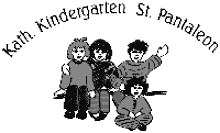 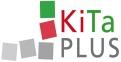 